ACTA NUMERO VEINTISEIS. Sesión Ordinaria, en el Salón de Reuniones de la Alcaldía Municipal de Villa El Carmen, Departamento de Cuscatlán a las nueve horas del día dos de diciembre del año dos mil veintiuno, convocada y presidida por el Alcalde Municipal Señor Omar Josué Pineda Rodríguez, con la presencia de los señores: José Gilberto Álvarez Pérez, Síndico Municipal; Regidores Propietarios en su orden: Víctor Manuel Ramírez Martínez, Delmy Jeanette González Deras, Claudia del Carmen González González, Margarita Reyna Pérez Jirón, Alba Maritza Juárez de Torres, Maritza del Carmen Lovos Crespín; Regidores suplentes en su orden: Israel Antonio Pérez López, Sarbelio Valentín Callejas Monge, José Tomas Sánchez García, Lic. Oscar Armando Díaz; con la asistencia de la Secretaria Municipal de Actuaciones Sra. xxxx xxxx xxxx xxxx. Establecido el quorum por el Señor alcalde Municipal, declara abierta la sesión, siendo aprobada la agenda a desarrollar por unanimidad, se procede a la lectura del acta anterior, la cual fue aprobada sin ninguna modificación. A continuación, se emiten los siguientes acuerdos:ACUERDO NÚMERO UNO: El Concejo Municipal CONSIDERANDO:I) Que para el desarrollo de sus actividades el encargado de CASA DE LA CULTURA, de conformidad a lo establecido en el perfil del proyecto CASA DE LA CULTURA 2021 presenta requerimiento para el desarrollo de actividades de temporada navideña.II) Que, según el código municipal, Art. 4, inciso 18 Compete a los municipios: La promoción y organización de ferias y festividades populares; Art 30, inciso 9, son facultades del concejo: Adjudicar las adquisiciones y contrataciones de obras, bienes y servicios.III) Que para el desarrollo de actividades de sano esparcimiento se promueve la inauguración de luces navideñas en el parque municipal, y de conformidad al Art. 40 literal B, se promovió proceso de libre gestión menor a 20 salarios mínimos por lo que se solicitaron cotizaciones para el desarrollo de las actividades respectivas, y se recibieron las siguientes ofertas:Por tanto, el Concejo Municipal, en uso de las facultades conferidas por el Código Municipal, ACUERDA POR UNANIMIDAD:I) Autorizar a la Encargada UACI, xxxx xxxx realizar las contrataciones en cumplimiento a los tramites de ley correspondientes y elaborar las respectivas órdenes de compra y/o de trabajo.II) Autorizar al Tesorero Municipal Lic. xxxx xxxx para pueda erogar y cancelar de la cuenta corriente N° 100-170-701211-0, de nombre ALCALDIA MUNICIPAL DE EL CARMEN, CUSCATLAN/ CASA DE LA CULTURA 2021/ DL. N° 8.III) Se autoriza al Encargado de presupuesto a descargar o modificar en las cifras correspondientes del presupuesto municipal vigente. Certifíquese y comuníquese. -ACUERDO NUMERO DOS: El Concejo Municipal, CONSIDERANDO:I) Que según acuerdo número cuatro, de acta ordinaria número veinticinco, de fecha veintidós de noviembre del presente año, este honorable Concejo Municipal acordó aprobar los trabajos de mantenimiento que se deben realizar en los pozos de Cantón San Antonio y Cantón El Carmen respectivamente.II) Que el objeto de esta contratación está supeditado a la necesidad de la población de este municipio de contar con el suministro de agua potable con los requerimientos de salubridad.III) Que según Art. 4, Compete a los Municipios: numeral 10, LA REGULACIÓN Y EL DESARROLLO DE PLANES Y PROGRAMAS DESTINADOS A LA PRESERVACIÓN, RESTAURACIÓN, APROVECHAMIENTO RACIONAL Y MEJORAMIENTO DE LOS RECURSOS NATURALES, DE ACUERDO A LA LEY; IV) Que se promovió el referido proceso de contratación y se recibieron las siguientes ofertas:Se recomienda:Adjudicar los trabajos de mantenimiento de limpieza a pozo ubicado en cantón San Antonio, a HIDROINVERSIONES RA, S.A DE C.V, por ofertar con menor precio por el monto total de SIETE MIL OCHOCIENTOS 00/100 DOLARES AMERICANOS en un solo desembolso a finalizar los trabajos de mantenimiento y limpieza a pozo.										Se recomienda:Adjudicar los trabajos de mantenimiento de limpieza a pozo ubicado en cantón El Carmen, a HIDROINVERSIONES RA, S.A DE C.V, por ofertar con menor precio por el monto total de SIETE MIL OCHOCIENTOS 00/100 DOLARES AMERICANOS en un solo desembolso a finalizar los trabajos de mantenimiento y limpieza a pozo.	Por tanto, el Concejo Municipal, en uso de las facultades conferidas por el Código Municipal, ACUERDA POR UNANIMIDAD:I) Adjudicar al oferente HIDROINVERSIONES RA, S.A DE C.V., los trabajos de mantenimiento de limpieza a pozo ubicado en cantón San Antonio, por un monto total de SIETE MIL OCHOCIENTOS DOLARES EXACTOS DE LOS ESTADOS UNIDOS DE NORTE AMERICA ($7,800.00).II) Adjudicar al oferente HIDROINVERSIONES RA, S.A DE C.V., los trabajos de mantenimiento de limpieza a pozo ubicado en cantón El Carmen, por un monto total de SIETE MIL OCHOCIENTOS DOLARES EXACTOS DE LOS ESTADOS UNIDOS DE NORTE AMERICA ($7,800.00).III) Autorizar a la Encargada de UACI, xxxx xxxx, para que realice los tramites de ley correspondientes.IV) Autorizar al Tesorero Municipal, Lic. xxxx xxxx, para que pueda erogar y cancelar de la cuenta corriente N° 100-170-701205-6, de nombre ALCALDIA MUNICIPAL DE EL CARMEN, CUSCATLAN/ MANTENIMIENTO Y REPARACIONES EN LOS SISTEMAS DE AGUA POTABLE DEL MUNICIPIO 2021/ DL. N° 8.V) Se autoriza al Encargado de Presupuesto para descargar o modificar en las cifras correspondientes del presupuesto municipal vigente. Certifíquese y Comuníquese.ACUERDO NUMERO TRES: El Concejo Municipal, CONSIDERANDO:I) Que, dentro del perfil técnico del proyecto Programa de la niñez, adolescencia y juventud 2021, se encuentra la partida Entrega de juguetes a niños de escasos recursos económicos 2021.II) Que el Concejo Municipal, de conformidad a lo establecido en el artículo 203 y siguientes de la Constitución de la República, goza de autonomía en lo económico, lo técnico y lo administrativo, con personalidad jurídica y patrimonio propio creado principalmente para la administración y gobierno del municipio;III) Que, según el Código Municipal, Art. 30, Son facultades del Concejo: inciso 9, ADJUDICAR LAS ADQUISICIONES Y CONTRATACIONES DE OBRAS, BIENES Y SERVICIOS DE CONFORMIDAD A LA LEY CORRESPONDIENTE; Art. 31, Son obligaciones del Concejo: inciso 6, Contribuir a la preservación de la salud y de los recursos naturales, fomento de la educación y la cultura, al mejoramiento económico-social y a la recreación de la comunidad;IV) Que de conformidad al Art. 40 literal B, se promovió proceso de libre gestión, por lo que se solicitaron cotizaciones para el desarrollo de las actividades respectivas, y se recibieron las siguientes ofertas:Después de analizadas y evaluadas las ofertas recibidas se considera la adjudicación parcial, ya que algunos juguetes son de mayor resistencia, durabilidad y mejor diseño.Por tanto, el Concejo Municipal, en uso de las facultades conferidas por el Código Municipal, ACUERDA POR UNANIMIDAD: I) Adjudicar la compra de juguetes para niñas de 3 a 10 años a CLAUDYCAR S.A DE C.V, por el monto de CINCO MIL, CUATROCIENTOS NOVENTA Y CUATRO DOLARES EXACTOS DE LOS ESTADOS UNIDOS DE NORTE AMERICA ($5,494.00). II) Adjudicar la compra de juguetes para niños de 3 a 10 años a CARMENCI S.A DE C.V consistente en CUATROMIL SEISCIENTOS CINCUENTA Y SIETE DOLARES, CON CINCUENTA CENTAVOS DE LOS ESTADOS UNIDOS DE NORTE AMERICA ($4,657.50), y la compra de juguetes para niños de 0 a 2 años por el monto de CUATROCIENTOS NOVENTA DOLARES DE LOS ESTADOS UNIDOS DE NORTE AMERICA ($490.00). Haciendo la suma total de CINCO MIL CIENTO CUARENTA Y SIETE DOLARES, CON CINCUENTA CENTAVOS DE LOS ESTADOS UNIDOS DE NORTE AMERICA ($5,147.50).IV) Se le ordena a la jefe UACI, xxxx xxxx, realizar los tramites de ley correspondientes, para la adquisición de los juguetes.V) Se autoriza al Tesorero Municipal, Lic. xxxx xxxx, para que pueda erogar y cancelar de la cuenta corriente N° 100-170-701215-3, de nombre ALCALDIA MUNICIPAL DE EL CARMEN, CUSCATLAN/ PROGRAMA DE LA NIÑEZ, ADOLESCENCIA Y JUVENTUD 2021/ FONDOS DL. N° 8.VI) Se autoriza al Encargado de Presupuesto a modificar o descargar en las cifras correspondientes del presupuesto municipal vigente. Certifíquese y comuníquese. -										ACUERDO NÚMERO CUATRO: El Concejo Municipal CONSIDERANDO:I) Que actualmente se encuentra en ejecución el proyecto Construcción de Polideportivo Fase 4, Municipio de Villa El Carmen, Departamento de Cuscatlán, del cual es responsable la empresa constructora Proyectos Agrociviles S.A de C.V. II) Que según nota del Ing. Geremias Herrera, de la empresa H&A Ingenieros, Encargada de la supervisión externa del proyecto, de fecha 08 de noviembre de 2021; la cual literalmente dice: El día 01 de diciembre, fue entregada a la supervisión la sexta estimación del proyecto “Construcción de Polideportivo fase 4, Municipio de El Carmen, Departamento de Cuscatlán”, por parte de la empresa constructora.Al día 01 de diciembre se tiene generado por parte de la empresa constructora un avance físico financiero en el proyecto de 89.39%“Por lo tanto luego de realizar una revisión exhaustiva del documento y no habiendo ninguna objeción, debido a que el porcentaje de cobro acumulado no sobrepasa el medido como supervisión, la sexta estimación del proyecto es aprobada.”III) Que el Ing. Douglas Aguilar Moran, en su calidad de Administrador de contrato del proyecto “Construcción de Polideportivo fase 4, Municipio de El Carmen, Departamento de Cuscatlán” del cual es responsable la empresa constructora Proyectos Agrociviles S.A de C.V; remite análisis de solicitud de aprobación de estimación N° 6, con fecha 01 de diciembre. A continuación, el detalle:En atención al contrato LP 11/2020 AMCC “Construcción de Polideportivo fase 4, Municipio de El Carmen, Departamento de Cuscatlán,” suscrito el día 19 de febrero de 2021, que se refiere al Proyecto “Construcción de Polideportivo fase 4, Municipio de El Carmen, Departamento de Cuscatlán” por recibido el escrito que presenta el Ing. Andrés González (Ingeniero Residente) representante de la Empresa ejecutora Proyectos Agrociviles S.A de C.V., solicitando la aprobación de la sexta estimación de ejecución de obra de fecha 01 de diciembre con un avance total del 87.76% equivalente a $35,827.87 amortizado por anticipo del 30% equivalente a $10,748.36 por un monto total a desembolsar de $25,079.51, el suscrito Administrador de contrato Ing. Douglas Aguilar, se da por conocedor de lo anteriormente expuesto y aprueba la sexta estimación, razón por la cual informo a su autoridad.IV) Que de conformidad al Art. 82 bis literal b de la LACAP dice: elaborar oportunamente los informes de avance de la ejecución de los contratos e informar de ellos tanto a la UACI como a la unidad responsable de efectuar los pagos o en su defecto reportar los incumplimientos. Que según clausula segunda: “Precio y Forma de Pago” de dicho contrato el valor de la estimación se deduce de acuerdo al siguiente detalle:Valor Estimación N° 6              $ 35,827.87(-) Amortiz. Anticipo (30%)       $ 10,748.36Valor a facturar                         $ 25,079.51El Concejo Municipal, de conformidad a los considerandos anteriores y en uso de las facultades legales que le otorga el Código Municipal, ACUERDA POR UNANIMIDAD: I) Autorizar al Tesorero Municipal, Lic. xxxx xxxx para que pueda erogar y cancelar de la cuenta corriente número 00460014217, de nombre ALCALDIA MUNICIPAL DE EL CARMEN, CUSCATLAN/ COSTRUCCION DE POLIDEPORTIVO FASE 4, MUNICIPIO DE VILLA EL CARMEN, DEPARTAMENTO DE CUSCATLAN. / FONDOS PRESTAMO REF. AA1079491., la cantidad de VEINTICINCO MIL, SETENTA Y NUEVE DOLARES CON CINCUENTA Y UNO CENTAVOS DE LOS ESTADOS UNIDOS DE NORTE AMERICA, ($25,079.51), por pago de Estimación N° 6 por ejecución del Proyecto: Construcción de Polideportivo Fase 4, Municipio de Villa El Carmen, Departamento de Cuscatlán a la Empresa Proyectos Agrociviles S.A de C.V. II) Se autoriza al Encargado del Presupuesto Municipal para descargar o modificar en las cifras correspondientes del presupuesto Municipal vigente. Comuníquese y Certifíquese.ACUERDO NUMERO CINCO: El Concejo Municipal, CONSIDERANDO:I) Que con fecha 01 de diciembre del presente año, el Ing. xxxx xxxx xxxxx xxxx, en su calidad de jefe de proyectos, solicita al honorable Concejo Municipal, en pleno la autorización para realizar reprogramación presupuestaria y aumento de presupuesto al perfil técnico del proyecto “CASA DE LA CULTURA 2021”, lo anterior atendiendo la disponibilidad económica y con la finalidad de hacer un buen uso de los recursos.II) Que según el numeral 14 del Art. 30 del Código Municipal, que literalmente dice: Son facultades del Concejo: Velar por la buena marcha del gobierno, administración y servicios municipales; y según el numeral 5 del Art. 31 del Código Municipal, el cual establece: Son obligaciones del Concejo: Construir las obras necesarias para el mejoramiento y progreso de la comunidad y la prestación de servicios públicos locales en forma eficiente y económica.Por tanto, el Concejo Municipal, en uso de las facultades conferidas por el código municipal, ACUERDA POR UNANIMIDAD:I) Autorizar la reprogramación presupuestaria y aumento de presupuesto al perfil técnico del proyecto “CASA DE LA CULTURA 2021” por un monto de TRECE MIL DOLARES DE LOS ESTADOS UNIDOS DE NORTE AMERICA.II) Se autoriza al encargado de presupuesto a descargar o modificar en las cifras del presupuesto municipal vigente. Certifiques y comuníquese. –ACUERDO NUMERO SEIS: El Concejo Municipal, CONSIDERANDO:I) Que el Ing. xxxx xxxx xxxx, presenta ante el Concejo Municipal, en pleno solicitud de aprobación del perfil del proyecto “APOYO A LOS VIVERISTAS DEL SECTOR LAS MARÍAS, CANTÓN CONCEPCIÓN, EL CARMEN.”II) Que según el numeral 14 del Art. 30 del Código Municipal, que literalmente dice: Son facultades del Concejo: Velar por la buena marcha del gobierno, administración y servicios municipales; y según el numeral 5 del Art. 31 del Código Municipal, el cual establece: Son obligaciones del Concejo: Construir las obras necesarias para el mejoramiento y progreso de la comunidad y la prestación de servicios públicos locales en forma eficiente y económica;III) Conscientes de la necesidad que aqueja nuestro Municipio, y que actualmente se reciben diversas solicitudes de ayuda inmediata a problemas serios que afectan a los habitantes. Por lo tanto, el Concejo Municipal, en uso de sus facultades legales conferidas por el Código Municipal, ACUERDA POR UNANIMIDAD: I) Aprobar el Perfil Técnico en todas sus partes del proyecto “APOYO A VIVERISTAS DE COMUNIDAD LAS MARIAS CANTON CONCEPCION” Por un monto de CUATRO MIL OCHOCIENTOS DÓLARES EXACTOS DE LOS ESTADOS UNIDOS DE NORTE AMÉRICA ($4,800.00). II) Se autoriza a la Encargada de UACI, xxxx xxxx, para que realice los trámites correspondientes de Ley. III) Autorizar al Tesorero Municipal, Lic. xxxx xxxx xxxx xxxx, para que realice los trámites bancarios correspondientes.IV) Se autoriza al Encargado de Presupuesto a descargar o modificar las cifras en el presupuesto municipal vigente. Certifíquese y Comuníquese. –ACUERDO NUMERO SIETE: El Concejo Municipal, CONSIDERANDO:I) Que el Concejo Municipal, de conformidad a lo establecido en el artículo 203 y siguientes de la Constitución de la República, goza de autonomía en lo económico, lo técnico y lo administrativo, con personalidad jurídica y patrimonio propio creado principalmente para la administración y gobierno del municipio; II)  Que de acuerdo al Código Municipal, el municipio constituye la unidad política administrativa primaria dentro de la organización estatal establecida en un territorio determinado que le es propio, con personería jurídica, organizado bajo un ordenamiento jurídico que garantiza la participación popular en la formación y conducción de la sociedad local, con autonomía para darse su propio gobierno, el cual como parte instrumental del municipio está encargada de la rectoría y gerencia del bien común general, gozando para cumplir con dichas funciones, del poder, autoridad y autonomía suficiente.III) Que de acuerdo al Art. 24 de las Disposiciones Generales del Presupuesto Municipal 2021 se establece que los miembros del Concejo Municipal, gozaran en el mes de diciembre de una compensación económica equivalente a $700.00 por el trabajo realizado en las diferentes comisiones de trabajo.IV) Que de conformidad al Reglamento Interno de Trabajo en el Art. 44 los empleados que tuvieren un año o más de prestar sus servicios a la Municipalidad tendrán derecho en el mes de diciembre a una remuneración extra igual al monto de su salario, en concepto de aguinaldo y para los empleados que al día doce de diciembre no tuvieren un año de laborar para la Municipalidad, tendrán derecho a que se les pague una cantidad proporcional al tiempo laborado.V) Que de conformidad a los considerandos antes mencionados y a lo que disponen los artículos 203 y 204, ambos de la Constitución de la Republica y artículos 2; 3 número 3; 30 número 14, todos del Código Municipal. Por tanto, El Concejo Municipal en uso de sus facultades legales ACUERDA POR UNANIMIDAD:I) Ratificar la compensación económica para los miembros del Concejo Municipal por un monto de $700.00, financiados de la cuenta corriente 100-170-700218-2, de nombre ALCALDIA MUNICIPAL DE VILLA EL CARMEN, CUSCATLAN/FONDOS PROPIOS.II) Ratificar el aguinaldo para los empleados municipales, en la forma establecida en el considerando IV, financiado de la cuenta corriente N° 100-170-701195-5, de nombre ALCALDIA MUNICIPAL DE EL CARMEN, CUSCATLAN/ FODES FUNCIONAMIENTO LIBRE DISPONIBILIDAD DL. N° 8.III) Para el oficial de UGDA, se aprueba una gratificación económica por el monto de CUATROCIENTOS DOLARES DE LOS ESTADOS UNIDOS DE NORTE AMERICA ($400.00), financiado de la cuenta corriente 100-170-700218-2, de nombre ALCALDIA MUNICIPAL DE VILLA EL CARMEN, CUSCATLAN/FONDOS PROPIOS.IV) Se autoriza al Tesorero Municipal, Lic. xxxx xxxx xxxx xxxx, para que pueda erogar y cancelar de las cuentas descritas anteriormente.V) Se autoriza al Encargado de presupuesto, a descargar o modificar en las cifras del presupuesto municipal vigente. Certifíquese y comuníquese. -ACUERDO NÚMERO OCHO: El Concejo Municipal CONSIDERANDO: I) Que con fecha 30 de junio del año Dos mil veinte, la Municipalidad adquirió un préstamo con el Banco Hipotecario de El Salvador, SA, por un monto de DOS MILLONES DE DOLARES 00/100 DE LOS ESTADOS UNIDOS DE NORTE AMERICA ($2, 000,000.00). II) Que el destino del préstamo es la consolidación de deuda con esta institución financiera, pago de comisión al ISDEM por préstamo a consolidar y la ejecución de los proyectos: 1) Concreteado de Calle Barcelona, Cantón Santa Lucia, Municipio El Carmen, Departamento de Cuscatlán, 2) Concreteado a Rio Mucuyo y Sector los González Cantón El Carmen, Municipio El Carmen, Departamento de Cuscatlán. 3) Construcción de polideportivo fase 4 Municipio de Villa El Carmen. Departamento de Cuscatlán. 4) Concreteado de Calle en Comunidad María Mercedes, Cantón Concepción, Municipio El Carmen, Departamento de Cuscatlán. 5) Concreteado de Calle sector Los Cruces, Cantón Concepción, Municipio El Carmen, Departamento de Cuscatlán. 6) Concreteado de Calle Sector el Jocote Cantón San Antonio, Municipio El Carmen, Departamento de Cuscatlán. 7) Compra de Camión Compactador para la recolección de desechos sólidos de 18 Yardas3. Y 8) Instalación de Alumbrado Público en diferentes sectores del Municipio, Villa El Carmen Cuscatlán. III) Que a la fecha Banco Hipotecario de El Salvador, S.A., ha realizado los siguientes desembolsos según detalle:III) Del préstamo adquirido a la fecha existe un monto pendiente de desembolsar de NOVENTA Y DOS MIL, CIENTO NOVENTA Y NUEVE DOLARES CON CINCUENTA Y CINCO CENTAVOS DE LOS ESTADOS UNDIOS DE NORTE AMERICA ($92,199.55). IV) Que según acuerdo numero dos, de acta ordinaria número veintiuno, de fecha cinco de octubre del presente año, el honorable Concejo Municipal, acordó realizar orden de cambio N° 2, en el proyecto “CONSTRUCCION DE POLIDEPORTIVO FASE 4, MUNICIPIO DE VILLA EL CARMEN, DEPARTAMENTO DE CUSCATLAN”, lo cual aumenta el monto del proyecto por la cantidad de TREINTA Y NUEVE MIL, DOSCIENTOS TREINTA Y NUEVE DOLARES CON TREINTA Y CINCO CENTAVOS ($39,239.35).V) Que según acuerdo número cuatro, de acta ordinaria número veintiuno, de fecha cinco de octubre del presente año, el honorable Concejo Municipal, acordó PRORROGAR CON CARÁCTER RETROACTIVO EL PLAZO DEL CONTRATO de SUPERVISION EXTERNA del proyecto Licitación Publica No- LP 11/2020 AMCC CONSTRUCCIÓN DE POLIDEPORTIVO FASE 4, MUNICIPIO DE VILLA EL CARMEN”, a favor de la empresa H&A Ingenieros S.A de C.V., A PARTIR DEL DIA 18 de septiembre AL 06 de diciembre DE 2021. Teniendo la base legal establecida del precio por los servicios contratados este será fijado sobre la base del precio original, prorrateando por día laborado, por lo que se adoptará el precio fijo diario siendo que el monto original del contrato fue de NUEVE MIL OCHOCIENTOS DOLARES DE LOS ESTADOS UNIDOS DE AMERICA, por 75 días laborados, dando el resultado de un precio fijo diario de CIENTO TREINTA DOLARES CON SESENTA Y SIETE CENTAVOS DE DÓLAR DE LOS ESTADOS UNIDOS DE NORTE AMERICA ($130.67). Haciendo un total de ochenta días calendario la prórroga de la supervisión externa por un monto total de DIEZ MIL CUATROCIENTOS CINCUENTA Y TRES DOLARES CON SESENTA CENTAVOS DE LOS ESTADOS UNIDOS DE NORTE AMERICA ($10,453.60).VI) Que según Art. 66, Inciso 3 del Código Municipal son obligaciones del Concejo “Las provenientes de la deuda pública municipal contraídas de conformidad con la ley.” El Concejo Municipal en uso de las facultades legales que le confiere el Código Municipal vigente. ACUERDA POR UNANIMIDAD: I) Del monto pendiente de desembolsar de NOVENTA Y DOS MIL, CIENTO NOVENTA Y NUEVE DOLARES CON CINCUENTA Y CINCO CENTAVOS DE LOS ESTADOS UNDIOS DE NORTE AMERICA ($92,199.55), se solicita al Banco Hipotecario de El Salvador, S.A., que por existir compromisos de pago se realice un desembolso por la cantidad de CUARENTA Y NUEVE MIL SEISCIENTOS NOVENTA Y DOS DOLARES CON NOVENTA Y CINCO CENTAVOS DE LOS ESTADOS UNIDOS DE NORTE AMERICA ($49,692.95), a la cuenta corriente número 00460014217, de nombre ALCALDIA MUNICIPAL DE EL CARMEN, CUSCATLAN/ COSTRUCCION DE POLIDEPORTIVO FASE 4, MUNICIPIO DE VILLA EL CARMEN, DEPARTAMENTO DE CUSCATLAN./ FONDOS PRESTAMO REF. AA1079491, lo cual es requerido para:Quedando pendiente un monto de CUARENTA Y DOS MIL QUINIENTOS SEIS CON SESENTA CENTAVOS DE LOS ESTADOS UNIDOS DE NORTE AMERICA ($42,506.60), del cual se solicitará el respectivo desembolso cuando sea asignado a un proyecto de Inversión a ejecutar. III) Se le ordena al Tesorero Municipal realizar los trámites de ley correspondientes ante el Banco Hipotecario de El Salvador, S.A. IV) Se autoriza del Encargado del presupuesto a descargar o modificar en las cifras correspondientes del presupuesto municipal vigente. Comuníquese y Certifíquese. -ACUERDO NUMERO NUEVE: El Concejo Municipal, CONSIDERANDO: Que según solicitud presentada por el Lic. Carmen Magdaleno Alvarado Hernández, en calidad de Tesorero Municipal, donde presentó ante el Concejo Municipal en pleno los Traslados de fondos de las cuentas bancarias que se necesitan utilizar para dar paso a los compromisos municipales, donde somete a consideración del honorable Concejo Municipal aprobar dichos traslados. Por lo Tanto, El Concejo Municipal en uso de las facultades que le confiere el Código Municipal: ACUERDA POR UNANIMIDAD: Aprobar los traslados de la cuenta Corriente N° 100-170-701193-9 ALCALDIA MUNICIPAL DE EL CARMEN, CUSCATLAN/ FODES LIBRE DISPONIBILIDAD DL.No.8. Hacia la cuenta bancaria de la forma descrita a continuación:ACUERDO NUMERO DIEZ: El Concejo Municipal, CONSIDERANDO:I) Que con fecha 02 de diciembre del presente año, el Tesorero Municipal, Lic. xxxx xxxx, presenta nota solicitando el cierre de las cuentas corrientes, en el Banco de Fomento Agropecuario y Banco Hipotecario; debido a la finalización de los proyectos a las que habían sido asignadas.II) Que, según el Código Municipal, Art. 31, inciso 4, Son obligaciones del Concejo: REALIZAR LA ADMINISTRACIÓN MUNICIPAL CON TRANSPARENCIA, AUSTERIDAD, EFICIENCIA Y EFICACIA; Por tanto, el Concejo Municipal, en uso de las facultades adquiridas por el Código Municipal, ACUERDA POR UNANIMIDAD:I) Autorizar al Tesorero Municipal, Lic. xxxx xxxx, para que solicite al Banco de Fomento Agropecuario el cierre de las cuentas corrientes descritas a continuación:II) Se le ordena al Tesorero Municipal realizar los trámites de ley correspondientes ante el Banco Hipotecario de El Salvador, S.A. Certifíquese y comuníquese. –ACUERDO NUMERO ONCE: El Concejo Municipal, CONSIDERANDO:I) Que con fecha 02 de diciembre del presente año, el Tesorero Municipal, Lic. xxxx xxxx, presenta nota solicitando el cierre de las cuentas corrientes, en el Banco de Fomento Agropecuario y Banco Hipotecario; debido a la finalización de los proyectos a las que habían sido asignadas.II) Que, según el Código Municipal, Art. 31, inciso 4, Son obligaciones del Concejo: REALIZAR LA ADMINISTRACIÓN MUNICIPAL CON TRANSPARENCIA, AUSTERIDAD, EFICIENCIA Y EFICACIA; Por tanto, el Concejo Municipal, en uso de las facultades adquiridas por el Código Municipal, ACUERDA POR UNANIMIDAD:I) Autorizar al Tesorero Municipal, Lic. xxxx xxxx xxxx, para que solicite al Banco Hipotecario de El Salvador, el cierre de las cuentas corrientes descritas a continuación:II) Autorizar al Tesorero Municipal, Lic. xxxx xxxx, para que solicite al Banco Hipotecario de El Salvador, el cierre de la cuenta de ahorro descrita a continuación:III) Se le ordena al Tesorero Municipal realizar los trámites de ley correspondientes ante el Banco Hipotecario de El Salvador, S.A. Certifíquese y comuníquese. –ACUERDO NUMERO DOCE: El Concejo Municipal, CONSIDERANDO: I) Que según Art. 66, Inciso 1, menciona Son obligaciones a cargo del municipio: “Las legalmente contraídas por el municipio derivadas de la ejecución del Presupuesto de Gastos.” II)  Que al verificar la conveniencia en efectuar los pagos que se deberán cancelar como Servicios Profesionales, que se han adquirido en esta Alcaldía Municipal; de conformidad con el Art. 91 del Código Municipal, ACUERDA: I) Autorizar al Tesorero Municipal, Lic. xxxx xxxx xxxx, para que pueda erogar y cancelar los servicios siguientes. II) Se autoriza al Encargado del Presupuesto Municipal para descargar en las cifras correspondientes del presupuesto Municipal vigente, a continuación, se detallan los proveedores que han prestado dichos servicios para que se les efectúe el desembolso correspondiente de acuerdo a la documentación presentada.RATIFICACION DE EGRESOS NOVIEMBRE 2021CTA. CTE. No.100-170-700218-2, ALCALDIA MUNICIPAL DE VILLA EL CARMEN, CUSCATLAN/FONDOS PROPIOS.						CTA. CTE. No.100-170-701195-5, ALCALDIA MUNICIPAL DE VILLA EL CARMEN, CUSCATLAN/ FODES FUNCIONAMIENTO LIBRE DISPONIBILIDAD DL. No.8.		CUENTA CORRIENTE No. 100-170-701188-2, ALCALDIA MUNICIPAL DE EL CARMEN, CUSCATLAN/ CONVENIO PARA LA ATENCION DE NIÑAS Y NIÑOS ISNA/ALCALDIA.Fondos ISNA. Según Convenio de Subvención para la Atención de Niñas y niños entre el Instituto Salvadoreño para el Desarrollo Integral de la Niñez y la Adolescencia y la Alcaldía Municipal de Villa El Carmen, Departamento de Cuscatlán, de fecha veintiuno de enero de Dos Mil Veintiuno.CUENTA CORRIENTE No. 100-170-701200-5, RECOLECCION TRASNPORTE Y DISPOSICION FINAL DE LOS DESECHOS SOLIDOS DEL MUNICIPIO 2021/ DL. No.8.	CUENTA CORRIENTE No. 100-170-701201-3, ESCUELA DE FURBOL MUNICIPAL Y APOYO AL DEPORTE 2021/ DL. No.8.			CUENTA CORRIENTE No. 100-170-701214-5, PROGRAMA DE LA MUJER Y GENERO 2021/ DL. No.8.			CUENTA CORRIENTE No. 100-170-701215-3, ALCALDIA MUNICIPAL DE EL CARMEN, CUSCATLAN/ PROGRAMA DE LA NIÑEZ, ADOLESCENCIA Y JUVENTUD 2021/ FONDOS DL. N° 8.			ACUERDO NUMERO TRECE: El Concejo Municipal, CONSIDERANDO:I) Que actualmente se tiene una deuda con el Concejo Departamental de Alcaldes de Cuscatlán, del cual esta municipalidad es miembro	; adeudando los meses de julio, agosto, septiembre, octubre, noviembre y diciembre (próxima a vencer), con un valor de cuota mensual de SESENTA Y CINCO DOLARES ($65.00), haciendo un total de TRESCIENTOS NOVENTA DOLARES DE LOS ESTADOS UNIDOS DE NORTE AMERICA ($390.00).II) Que según Código Municipal Art. 31, inciso 8, Son obligaciones del Concejo: Llevar buenas relaciones con las instituciones públicas nacionales, regionales y departamentales, así como con otros municipios y cooperar con ellos para el mejor cumplimiento de los fines de los mismos; Art. 66, inciso 3, Son obligaciones a cargo del municipio: Las provenientes de la deuda pública municipal contraídas de conformidad con la ley;	Por tanto, el Concejo municipal, en uso de las atribuciones conferidas por el Código Municipal, ACUERDA POR UNANIMIDAD:		I) Autorizar al Tesorero Municipal, Lic. xxxx xxxx, para que pueda erogar y cancelar de la cuenta corriente N° 100-170-701195-5, de nombre ALCALDIA MUNICIPAL DE EL CARMEN, CUSCATLAN/ FODES FUNCIONAMIENTO LIBRE DISPONIBILIDAD DL. N° 8., el monto de TRESCIENTOS NOVENTA DOLARES DE LOS ESTADOS UNIDOS DE NORTE AMERICA ($390.00), al CDA Cuscatlán. –II) Se autoriza al Encargado de presupuesto a descargar o modificar en las cifras correspondientes del presupuesto municipal vigente. Certifíquese y comuníquese. -	ACUERDO NUMERO CATORCE: El Concejo Municipal, CONSIDERANDO:I) Que, se han recibido diferentes solicitudes de representantes de la comunidad e instituciones pidiendo apoyo para las actividades que tienen programadas realizar con motivo de la temporada navideña y de fin de año.II) Que el Concejo Municipal, de conformidad a lo establecido en el artículo 203 y siguientes de la Constitución de la República, goza de autonomía en lo económico, lo técnico y lo administrativo, con personalidad jurídica y patrimonio propio creado principalmente para la administración y gobierno del municipio;III) Que, según el Código Municipal, Art.4, Compete a los Municipios: inciso 4 “La promoción de la educación, la cultura, el deporte, la recreación, las ciencias y las artes;” inciso 18, “La promoción y organización de ferias y festividades populares;” Art. 31 Son obligaciones del Concejo: inciso 6 “Contribuir a la preservación de la salud y de los recursos naturales, fomento de la educación y la cultura, al mejoramiento económico-social y a la recreación de la comunidad.”Por tanto, el Concejo Municipal en uso de las facultades conferidas por el Código Municipal, ACUERDA POR UNANIMIDAD:I) Aprobar las solicitudes realizadas por los representantes de la comunidad e instituciones, según el siguiente detalle:II) Se le ordena a la jefe UACI, xxxx xxxx, realizar los trámites de ley correspondientes.III) Se autoriza al Tesorero Municipal, Lic. xxxx xxxx, para que pueda erogar y cancelar de las cuentas corrientes descritas anteriormente.IV) Se autoriza al Encargado de presupuesto a descargar o modificar, en las cifras del presupuesto municipal vigente. Certifíquese y comuníquese. -ACUERDO NUMERO QUINCE: El Concejo Municipal, CONSIDERANDO:I) Que el Encargado del sistema de agua municipal, presenta requisición por adquisición de una motocicleta, esto debido a la alta demanda de inspecciones para conexión de nuevos derechos de agua potable. II) Que según Código Municipal Art. 4, Compete a los Municipios: inciso 25, PLANIFICACIÓN, EJECUCIÓN Y MANTENIMIENTO DE OBRAS DE SERVICIOS BÁSICOS, QUE BENEFICIEN AL MUNICIPIO; Art. 30, Son facultades del Concejo: inciso 14, Velar por la buena marcha del gobierno, administración y servicios municipales; Art. 31, Son obligaciones del Concejo: inciso 5, Constituir las obras necesarias para el mejoramiento y progreso de la comunidad y la prestación de servicios públicos locales en forma eficiente y económica;Por tanto, el Concejo Municipal, en uso de las facultades conferidas por el Código Municipal, ACUERDA POR UNANIMIDAD:I) Aprobar la solicitud del Encargado del sistema de agua municipal.II) Se le ordena a la jefe UACI, xxxx xxxx, realizar los trámites de ley correspondientes, para la adquisición de la motocicleta.III) Se autoriza al Tesorero Municipal, Lic. xxxx xxxx xxxx, para que pueda erogar y cancelar de la cuenta corriente N° 100-170-701195-5, de nombre ALCALDIA MUNICIPAL DE EL CARMEN, CUSCATLAN/ FODES FUNCIONAMIENTO LIBRE DISPONIBILIDAD DL. N° 8.IV) Se autoriza al Encargado de Presupuesto para descargar o modificar en las cifras correspondientes del presupuesto municipal vigente. Certifíquese y comuníquese. - ACUERDO NUMERO DIECISEIS: El Concejo Municipal, CONSIDERANDO:I) Que con fecha Cinco de Noviembre de Dos Mil Veintiuno se recibió requisición por parte del señor xxxx xxxx xxxx en calidad de Jefe de Servicios Generales para la compra de materiales que permitan el buen funcionamiento de la Unidad.II) Que la adquisición de algunos materiales no cumple a entera satisfacción, según lo especificado en acta de recepción con fecha de Once de Noviembre, pero se contempla la necesidad de adquirir los materiales que permitan la realización de sus actividades y hacer efectiva la rectificación de la compra a la brevedad posible.III) Que al verificar la funcionalidad de los materiales el suscrito solicita la rectificación de la compra según el siguiente detalle:IV) Que la rectificación de la compra consiste en hacer efectiva la devolución de los productos antes descritos y adquirir los que cumplan con las necesidades que la unidad Servicios Generales requiere para su funcionamiento.V) Que la Unidad Servicios Generales presenta nuevo requerimiento con fecha Doce de Noviembre para la adquisición de materiales que permitirán el cumplimiento de sus actividades con mayor eficiencia y eficacia. Se presenta el detalle del Nuevo Requerimiento y Devolución de Productos.VI) Que considerando los hechos y razones antes expuestas se determina la procedencia para Rectificar la compra.Esta Municipalidad realizara la erogación por la rectificación de la compra y Nuevo Requerimiento según el siguiente detalle:VII) Por lo que la rectificación de la compra se detalla a continuación:VIII) Que el Concejo Municipal, de conformidad a lo establecido en el artículo 203 y siguientes de la Constitución de la República, goza de autonomía en lo económico, lo técnico y lo administrativo, con personalidad jurídica y patrimonio propio creado principalmente para la administración y gobierno del municipio; y según Código Municipal Art. 31, Son obligaciones del Concejo: inciso 4, REALIZAR LA ADMINISTRACIÓN MUNICIPAL CON TRANSPARENCIA, AUSTERIDAD, EFICIENCIA Y EFICACIA;Por tanto, el Concejo Municipal en uso de las facultades conferidas por el Código Municipal ACUERDA:I) Autorizar a la jefe UACI, para rectificar la compra de los Materiales para la Unidad de Servicios Generales haciendo efectiva la devolución y adquisición de nuevo requerimiento presentado por la Unidad Solicitante Servicios Generales.II) Autorizar al Tesorero Municipal, Lic. xxxx xxxx, para que pueda erogar y cancelar de la cuenta corriente N° 100-170-700218-2, de nombre ALCALDIA MUNICIPAL DE VILLA EL CARMEN, CUSCATLAN/FONDOS PROPIOS, el monto de OCHOCIENTOS OCHENTA Y CINCO DOLARES, CON SESENTA CENTAVOS DE LOS ESTADOS UNIDOS DE NORTE AMERICA ($885.60), en concepto de complemento de la rectificación de la compra.III) Se autoriza al Encargado de presupuesto a descargar o modificar, en las cifras del presupuesto municipal vigente.Notifíquese al oferente la presente resolución. Certifíquese y comuníquese. –Y no habiendo más que hacer constar, se da por finalizada la presente acta, la cual firmamos.                   Sr. Omar Josué Pineda Rodríguez                                  Alcalde Municipal                        Lic. José Gilberto Álvarez Pérez                                 Síndico MunicipalSr. Víctor Manuel Ramírez Martínez		    Sra. Delmy Jeanette González DerasPrimer Regidor Propietario 			      Segunda Regidora PropietariaSra. Claudia del Carmen González González      Sra.  Margarita Reyna Pérez Jirón	Tercera Regidora Propietaria			 Cuarta Regidora PropietariaSra. Alba Maritza Juárez Torres		 Sra. Maritza del Carmen Lovos CrespínQuinta Regidora Propietaria				 Sexta Regidora PropietariaSr. Israel Antonio Pérez López		 Sr.  Sarbelio Valentín Callejas MongePrimer Regidor Suplente			             Segundo Regidor Suplente	Sr. José Tomas Sánchez García			 Lic. Oscar Armando DíazTercer Regidor Suplente				 Cuarto Regidor Suplente						Sra. xxxx xxxx xxxx xxxxx					Secretaria Municipal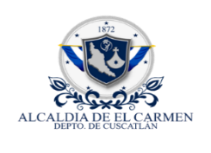 ALCALDÍA DE EL CARMEN DEPARTAMENTO DE CUSCATLANALCALDÍA DE EL CARMEN DEPARTAMENTO DE CUSCATLANALCALDÍA DE EL CARMEN DEPARTAMENTO DE CUSCATLANALCALDÍA DE EL CARMEN DEPARTAMENTO DE CUSCATLANALCALDÍA DE EL CARMEN DEPARTAMENTO DE CUSCATLANALCALDÍA DE EL CARMEN DEPARTAMENTO DE CUSCATLANALCALDÍA DE EL CARMEN DEPARTAMENTO DE CUSCATLANALCALDÍA DE EL CARMEN DEPARTAMENTO DE CUSCATLANALCALDÍA DE EL CARMEN DEPARTAMENTO DE CUSCATLANALCALDÍA DE EL CARMEN DEPARTAMENTO DE CUSCATLANMANTENIMIENTO Y REPARACION DE LOS SISTEMAS DE AGUA POTABLE DEL MUNICIPIO 2021MANTENIMIENTO Y REPARACION DE LOS SISTEMAS DE AGUA POTABLE DEL MUNICIPIO 2021MANTENIMIENTO Y REPARACION DE LOS SISTEMAS DE AGUA POTABLE DEL MUNICIPIO 2021MANTENIMIENTO Y REPARACION DE LOS SISTEMAS DE AGUA POTABLE DEL MUNICIPIO 2021MANTENIMIENTO Y REPARACION DE LOS SISTEMAS DE AGUA POTABLE DEL MUNICIPIO 2021MANTENIMIENTO Y REPARACION DE LOS SISTEMAS DE AGUA POTABLE DEL MUNICIPIO 2021MANTENIMIENTO Y REPARACION DE LOS SISTEMAS DE AGUA POTABLE DEL MUNICIPIO 2021MANTENIMIENTO Y REPARACION DE LOS SISTEMAS DE AGUA POTABLE DEL MUNICIPIO 2021MANTENIMIENTO Y REPARACION DE LOS SISTEMAS DE AGUA POTABLE DEL MUNICIPIO 2021MANTENIMIENTO Y REPARACION DE LOS SISTEMAS DE AGUA POTABLE DEL MUNICIPIO 2021Trabajos de mantenimiento en pozo Cantón San AntonioTrabajos de mantenimiento en pozo Cantón San AntonioTrabajos de mantenimiento en pozo Cantón San AntonioTrabajos de mantenimiento en pozo Cantón San AntonioTrabajos de mantenimiento en pozo Cantón San AntonioTrabajos de mantenimiento en pozo Cantón San AntonioTrabajos de mantenimiento en pozo Cantón San AntonioTrabajos de mantenimiento en pozo Cantón San AntonioTrabajos de mantenimiento en pozo Cantón San AntonioTrabajos de mantenimiento en pozo Cantón San AntonioCANT.DESCRIPCIÓNOFERTANTESOFERTANTESOFERTANTESOFERTANTESOFERTANTESOFERTANTESOFERTANTESOFERTANTESOFERTANTESCANT.DESCRIPCIÓNPOWER DRILL S.A DE C.V POWER DRILL S.A DE C.V POWER DRILL S.A DE C.V HIDROINVERSIONES RA, S.A DE C.VHIDROINVERSIONES RA, S.A DE C.VHIDROINVERSIONES RA, S.A DE C.VDISOLTEC DE EL SALVADOR S.A DE C.VDISOLTEC DE EL SALVADOR S.A DE C.VDISOLTEC DE EL SALVADOR S.A DE C.VCANT.DESCRIPCIÓNACTIVIDADES A REALIZARPRECIO Unitario por visitaTOTALACTIVIDADES A REALIZARPRECIO Unitario por visitaTOTALACTIVIDADES A REALIZARPRECIO Unitario por visitaTOTAL1Mantenimiento Con aire comprimido a Pozo de PROFUNDIDAD DE 33 TUBOS DE  6 PULG, COLUMNA DE 3 PULG. BOMBA DE 30 HP, MOTOR DE 30 HP.Mantenimiento Con aire comprimido a Pozo de PROFUNDIDAD DE 33 TUBOS DE  6 PULG, COLUMNA DE 3 PULG. BOMBA DE 30 HP, MOTOR DE 30 HP. $8,650.00  $8,650.00 Mantenimiento Con aire comprimido a Pozo de PROFUNDIDAD DE 33 TUBOS DE  6 PULG, COLUMNA DE 3 PULG. BOMBA DE 30 HP, MOTOR DE 30 HP. $7,800.00  $7,800.00 Mantenimiento Con aire comprimido a Pozo de PROFUNDIDAD DE 33 TUBOS DE  6 PULG, COLUMNA DE 3 PULG. BOMBA DE 30 HP, MOTOR DE 30 HP. $8,550.00  $8,550.00 TOTAL $8,650.00 TOTAL $7,800.00 TOTAL $ 8,550.00 FORMA DE PAGO: VALIDEZ DE LA OFERTA: 15 DIASFORMA DE PAGO: contra entregaTIEMPO DE ENTREGA: 3 a 5 díasTIEMPO DE ENTREGA: 3 días hábilesTIEMPO DE ENTREGA: 3 días hábilesALCALDÍA DE EL CARMEN DEPARTAMENTO DE CUSCATLANALCALDÍA DE EL CARMEN DEPARTAMENTO DE CUSCATLANALCALDÍA DE EL CARMEN DEPARTAMENTO DE CUSCATLANALCALDÍA DE EL CARMEN DEPARTAMENTO DE CUSCATLANALCALDÍA DE EL CARMEN DEPARTAMENTO DE CUSCATLANALCALDÍA DE EL CARMEN DEPARTAMENTO DE CUSCATLANALCALDÍA DE EL CARMEN DEPARTAMENTO DE CUSCATLANALCALDÍA DE EL CARMEN DEPARTAMENTO DE CUSCATLANALCALDÍA DE EL CARMEN DEPARTAMENTO DE CUSCATLANALCALDÍA DE EL CARMEN DEPARTAMENTO DE CUSCATLANMANTENIMIENTO Y REPARACION DE LOS SISTEMAS DE AGUA POTABLE DEL MUNICIPIO 2021MANTENIMIENTO Y REPARACION DE LOS SISTEMAS DE AGUA POTABLE DEL MUNICIPIO 2021MANTENIMIENTO Y REPARACION DE LOS SISTEMAS DE AGUA POTABLE DEL MUNICIPIO 2021MANTENIMIENTO Y REPARACION DE LOS SISTEMAS DE AGUA POTABLE DEL MUNICIPIO 2021MANTENIMIENTO Y REPARACION DE LOS SISTEMAS DE AGUA POTABLE DEL MUNICIPIO 2021MANTENIMIENTO Y REPARACION DE LOS SISTEMAS DE AGUA POTABLE DEL MUNICIPIO 2021MANTENIMIENTO Y REPARACION DE LOS SISTEMAS DE AGUA POTABLE DEL MUNICIPIO 2021MANTENIMIENTO Y REPARACION DE LOS SISTEMAS DE AGUA POTABLE DEL MUNICIPIO 2021MANTENIMIENTO Y REPARACION DE LOS SISTEMAS DE AGUA POTABLE DEL MUNICIPIO 2021MANTENIMIENTO Y REPARACION DE LOS SISTEMAS DE AGUA POTABLE DEL MUNICIPIO 2021Trabajos de mantenimiento en pozo Cantón El CarmenTrabajos de mantenimiento en pozo Cantón El CarmenTrabajos de mantenimiento en pozo Cantón El CarmenTrabajos de mantenimiento en pozo Cantón El CarmenTrabajos de mantenimiento en pozo Cantón El CarmenTrabajos de mantenimiento en pozo Cantón El CarmenTrabajos de mantenimiento en pozo Cantón El CarmenTrabajos de mantenimiento en pozo Cantón El CarmenTrabajos de mantenimiento en pozo Cantón El CarmenTrabajos de mantenimiento en pozo Cantón El CarmenCANT.DESCRIPCIÓNOFERTANTESOFERTANTESOFERTANTESOFERTANTESOFERTANTESOFERTANTESOFERTANTESOFERTANTESOFERTANTESCANT.DESCRIPCIÓNPOWER DRILL S.A DE C.V POWER DRILL S.A DE C.V POWER DRILL S.A DE C.V HIDROINVERSIONES RA, S.A DE C.VHIDROINVERSIONES RA, S.A DE C.VHIDROINVERSIONES RA, S.A DE C.VDISOLTEC DE EL SALVADOR S.A DE C.VDISOLTEC DE EL SALVADOR S.A DE C.VDISOLTEC DE EL SALVADOR S.A DE C.VCANT.DESCRIPCIÓNACTIVIDADES A REALIZARPRECIO Unitario por visitaTOTALACTIVIDADES A REALIZARPRECIO Unitario por visitaTOTALACTIVIDADES A REALIZARPRECIO Unitario por visitaTOTAL1Mantenimiento con aire comprimido a pozo de 2 1/2 pulg. De profundidad de 12 tubos, bomba de 15 hp y motor de 15 hp.Mantenimiento con aire comprimido a pozo de 2 1/2 pulg. De profundidad de 12 tubos, bomba de 15 hp y motor de 15 hp. $ 8,650.00  $8,650.00 Mantenimiento con aire comprimido a pozo de 2 1/2 pulg. De profundidad de 12 tubos, bomba de 15 hp y motor de 15 hp. $7,800.00  $7,800.00 Mantenimiento con aire comprimido a pozo de 2 1/2 pulg. De profundidad de 12 tubos, bomba de 15 hp y motor de 15 hp. $8,550.00  $8,550.00 TOTAL $8,650.00 TOTAL $7,800.00 TOTAL $8,550.00 FORMA DE PAGO: VALIDEZ DE LA OFERTA: 15 DIASFORMA DE PAGO: contra entregaTIEMPO DE ENTREGA: 3 a 5 díasTIEMPO DE ENTREGA: 3 días hábilesTIEMPO DE ENTREGA: 3 días hábilesCUADRO COMPARATIVO DE OFERTASCUADRO COMPARATIVO DE OFERTASCUADRO COMPARATIVO DE OFERTASCUADRO COMPARATIVO DE OFERTASCUADRO COMPARATIVO DE OFERTASCUADRO COMPARATIVO DE OFERTASCUADRO COMPARATIVO DE OFERTASCUADRO COMPARATIVO DE OFERTASCUADRO COMPARATIVO DE OFERTASCUADRO COMPARATIVO DE OFERTASCUADRO COMPARATIVO DE OFERTASALCALDÍA DE EL CARMEN DEPARTAMENTO DE CUSCATLANALCALDÍA DE EL CARMEN DEPARTAMENTO DE CUSCATLANALCALDÍA DE EL CARMEN DEPARTAMENTO DE CUSCATLANALCALDÍA DE EL CARMEN DEPARTAMENTO DE CUSCATLANALCALDÍA DE EL CARMEN DEPARTAMENTO DE CUSCATLANALCALDÍA DE EL CARMEN DEPARTAMENTO DE CUSCATLANALCALDÍA DE EL CARMEN DEPARTAMENTO DE CUSCATLANALCALDÍA DE EL CARMEN DEPARTAMENTO DE CUSCATLANALCALDÍA DE EL CARMEN DEPARTAMENTO DE CUSCATLANALCALDÍA DE EL CARMEN DEPARTAMENTO DE CUSCATLANALCALDÍA DE EL CARMEN DEPARTAMENTO DE CUSCATLANCOMPRA DE JUGUETES PLASTICOS COMPRA DE JUGUETES PLASTICOS COMPRA DE JUGUETES PLASTICOS COMPRA DE JUGUETES PLASTICOS COMPRA DE JUGUETES PLASTICOS COMPRA DE JUGUETES PLASTICOS COMPRA DE JUGUETES PLASTICOS COMPRA DE JUGUETES PLASTICOS COMPRA DE JUGUETES PLASTICOS COMPRA DE JUGUETES PLASTICOS COMPRA DE JUGUETES PLASTICOS CANTDESCRIPCIÓNCANTDESCRIPCIÓNCLAUDYCAR S.A DE C.V CANTPRECIO Unitario por visitaSUB TOTALDESCUENTOTOTALCARMENCI S.A DE C.VCANTPRECIO Unitario por visitaTOTALCANTDESCRIPCIÓNDESCRIPCION CANTPRECIO Unitario por visitaSUB TOTALDESCUENTOTOTALDESCRIPCION CANTPRECIO Unitario por visitaTOTAL1COMPRA DE 3000 JUGUETES PLASTICOS PARA NIÑOS DE 3 A 10 AÑOS Carro deportivo GB20102160$2.50$400.00$80.00$320.00Carro plástico "BB-05-20A13"900$1.45$1,305.001COMPRA DE 3000 JUGUETES PLASTICOS PARA NIÑOS DE 3 A 10 AÑOS Carro policia en bolsa OM274190$2.30$437.00$87.40$349.60Carro plástico "BB-05-20H50"100$1.50$150.001COMPRA DE 3000 JUGUETES PLASTICOS PARA NIÑOS DE 3 A 10 AÑOS Inertial Truck BB-05-20A43420$1.64$688.80$137.76$551.04Carro plastico BB-05-20A135950$1.45$1,377.501COMPRA DE 3000 JUGUETES PLASTICOS PARA NIÑOS DE 3 A 10 AÑOS Carro BB-05-G12440$2.20$968.00$193.60$774.40Carro plastico BB-05-20H5050$1.50$75.001COMPRA DE 3000 JUGUETES PLASTICOS PARA NIÑOS DE 3 A 10 AÑOS Carro BB-05-20A43300$1.90$570.00$114.00$456.00carro plastico construccion en red1000$1.75$1,750.001COMPRA DE 3000 JUGUETES PLASTICOS PARA NIÑOS DE 3 A 10 AÑOS  Pick up Friccion T043850$2.20$110.00$22.00$88.001COMPRA DE 3000 JUGUETES PLASTICOS PARA NIÑOS DE 3 A 10 AÑOS Carro en bolsa OM276530$2.10$1,113.00$222.60$890.401COMPRA DE 3000 JUGUETES PLASTICOS PARA NIÑOS DE 3 A 10 AÑOS Camion volteo en bolsa GB191093200$2.00$400.00$80.00$320.001COMPRA DE 3000 JUGUETES PLASTICOS PARA NIÑOS DE 3 A 10 AÑOS Camioneta Taxi CB8107 420$2.00$840.00$168.00$672.001COMPRA DE 3000 JUGUETES PLASTICOS PARA NIÑOS DE 3 A 10 AÑOS Carro policia 20cms GB191088300$1.40$420.00$84.00$336.001COMPRA DE 3000 JUGUETES PLASTICOS PARA NIÑOS DE 3 A 10 AÑOS $4,757.44$4,657.501COMPRA DE 3000 JUGUETES PLASTICOS PARA NIÑOS DE 3 A 10 AÑOS Set de doctor DY26668396149$2.30$342.70$68.54$274.161COMPRA DE 3000 JUGUETES PLASTICOS PARA NIÑOS DE 3 A 10 AÑOS Set muñecas c/vasos T024819$2.95$56.05$11.21$44.841COMPRA DE 3000 JUGUETES PLASTICOS PARA NIÑOS DE 3 A 10 AÑOS Muñeca rellena 11.5" T0407528$2.00$1,056.00$211.20$844.80Muñeca plastica700$1.00$700.001COMPRA DE 3000 JUGUETES PLASTICOS PARA NIÑOS DE 3 A 10 AÑOS Sirena 20-134314$2.50$785.00$157.00$628.00set de cocina plastico1000$1.25$1,250.001COMPRA DE 3000 JUGUETES PLASTICOS PARA NIÑOS DE 3 A 10 AÑOS Set de cocina BB-05-H71180$1.76$316.80$63.36$253.44set accesorios de belleza500$1.35$675.001COMPRA DE 3000 JUGUETES PLASTICOS PARA NIÑOS DE 3 A 10 AÑOS Set de cocina  BB-05-H70114$1.90$216.60$36.61$179.99mueblecitos plasticos 6 estilos500$1.30$650.001COMPRA DE 3000 JUGUETES PLASTICOS PARA NIÑOS DE 3 A 10 AÑOS juego de cocina29$2.54$73.66$14.00$59.66pizza plastico 275$1.20$330.001COMPRA DE 3000 JUGUETES PLASTICOS PARA NIÑOS DE 3 A 10 AÑOS Set de tocador CJ-1019396225$3.20$720.00$144.00$576.001COMPRA DE 3000 JUGUETES PLASTICOS PARA NIÑOS DE 3 A 10 AÑOS set de belleza BB-050C142200$2.40$480.00$96.00$384.001COMPRA DE 3000 JUGUETES PLASTICOS PARA NIÑOS DE 3 A 10 AÑOS Set de cocina CJ-0910503592$2.00$1,184.00$118.40$1,065.601COMPRA DE 3000 JUGUETES PLASTICOS PARA NIÑOS DE 3 A 10 AÑOS Salta cuerda BB-05-H84150$1.84$276.00$55.20$220.801COMPRA DE 3000 JUGUETES PLASTICOS PARA NIÑOS DE 3 A 10 AÑOS Juguete accesorios para niña275$2.20$605.00$121.00$484.001COMPRA DE 3000 JUGUETES PLASTICOS PARA NIÑOS DE 3 A 10 AÑOS set de doctor BB-05-20A4850$2.30$115.00$8.54$106.461COMPRA DE 3000 JUGUETES PLASTICOS PARA NIÑOS DE 3 A 10 AÑOS Muñeca BB-05-H3319$2.30$43.70$8.74$34.961COMPRA DE 3000 JUGUETES PLASTICOS PARA NIÑOS DE 3 A 10 AÑOS Juego de cocina plastico IP29834856$3.10$173.60$16.51$157.091COMPRA DE 3000 JUGUETES PLASTICOS PARA NIÑOS DE 3 A 10 AÑOS Muñeca CJ0949982100$2.00$200.00$19.80$180.201COMPRA DE 500 JUGUETES PLASTICOS PARA NIÑAS DE 0 A 2 AÑOS $5,494.00$3,605.001COMPRA DE 500 JUGUETES PLASTICOS PARA NIÑAS DE 0 A 2 AÑOS chin chin BB-05-20A30120$1.26$151.20$30.24$120.96Bloques plasticos en bolsa 3000-4025$0.90$22.501COMPRA DE 500 JUGUETES PLASTICOS PARA NIÑAS DE 0 A 2 AÑOS marimba BB-05-20A130100$1.96$196.00$39.20$156.80Bloques plasticos HH-163677625$1.00$25.001COMPRA DE 500 JUGUETES PLASTICOS PARA NIÑAS DE 0 A 2 AÑOS chin chin BB-05-C15060$1.86$111.60$22.32$89.28maraca plastica chin chin HH-12948750$0.55$27.501COMPRA DE 500 JUGUETES PLASTICOS PARA NIÑAS DE 0 A 2 AÑOS chin chin BB-05-20A31100$2.00$200.00$40.00$160.00Sonajas P/BB 3668-2100$0.75$75.001COMPRA DE 500 JUGUETES PLASTICOS PARA NIÑAS DE 0 A 2 AÑOS chin chin BB-05-20A13660$1.70$102.00$20.40$81.60guitarra + tambor100$1.15$115.001COMPRA DE 500 JUGUETES PLASTICOS PARA NIÑAS DE 0 A 2 AÑOS Muñeco Chillon TS 5336660$2.80$168.00$33.60$134.40pandereta plastica en bolsa 00952664100$1.00$100.001COMPRA DE 500 JUGUETES PLASTICOS PARA NIÑAS DE 0 A 2 AÑOS Pato plastico 3pk "22195"100$1.25$125.001COMPRA DE 500 JUGUETES PLASTICOS PARA NIÑAS DE 0 A 2 AÑOS 1COMPRA DE 500 JUGUETES PLASTICOS PARA NIÑAS DE 0 A 2 AÑOS $743.04$490.00total………$10,994.48$8,752.50REF. DETALLE DESEMBOLSOSPORCENTAJE DE EJECUCION A) CANCELACION DE PRESTAMO REF.AA1040011. SALDO SEGÚN ESTADO DE CUENTA AL 31/05/2020.         $637,413.51         $637,413.51 B) COMISION POR OTORGAMIENTO DEL 1% MAS IVA.         $22,600.00         $22,600.00 C) CONCRETEADO DE CALLE BARCELONA, CANTON SANTA LUCIA, MUNICIPIO EL CARMEN, DEPARTAMENTO DE CUSCATLAN. $122,729.75 100%D) CONCRETEADO DE CALLE A RIO MUCUYO Y SECTOR LOS GONZALEZ, CANTON EL CARMEN, MUNICIPIO EL CARMEN, CUSCATLAN. $221,984.59 100%E) CONSTRUCCION DE POLIDEPORTIVO FASE 4, MUNICIPIO DE VILLA EL CARMEN, DEPARTAMENTO DE CUSCATLAN. $431,894.34 100%F) CONCRETEADO DE CALLE EN COMUNIDAD MARIA MERCEDES, CANTON CONCEPCION, MUNICIPIO EL CARMEN, DEPARTAMENTO DE CUSCATLAN $49,773.12 100%G) CONCRETEADO DE CALLE SECTOR LOS CRUCES, CANTON CONCEPCION, MUNICIPIO EL CARMEN, DEPARTAMENTO DE CUSCATLAN. $47,771.72 100%H) CONCRETEADO DE CALLE SECTOR EL JOCOTE, CANTON SAN ANTONIO, MUNICIPIO EL CARMEN, DEPARTAMENTO DE CUSCATLAN. $90,464.80 100%I) COMPRA DE CAMION COMPACTADOR PARA LA RECOLECCION DE DESECHOS SOLIDOS DE 18 YARDAS3. $116,277.00 100%J) INSTALACION DE ALUMBRADO PÚBLICO EN DIFERENTES SECTORES DEL MUNICIPIO, VILLA EL CARMEN, CUSCATLAN. $166,891.62  100%TOTAL TOTAL $ 1,907,800.45 $ 1,907,800.45 N° DETALLEMONTO1Incremento por Orden de Cambio en la Ejecución del Proyecto$ 39,239.35 2Supervisión Externa del Proyecto por prórroga del periodo de ejecución$ 10,453.60TOTAL$ 49,692.95CORR.No. DE CUENTANOMBRE DE LA CUENTAMONTO1100-170-701195-5ALCALDIA MUNICIPAL DE EL CARMEN, CUSCATLAN/ FODES FUNCIONAMIENTO LIBRE DISPONIBILIDAD DL. N° 8. Pago de Aguinaldos 2021 $19,363.94; Pago de honorarios como administrador, supervisor y realizador de proyectos de obra o servicios relacionados a la infraestructura de esta municipalidad, correspondiente al periodo del 17 de Noviembre al 16 de Diciembre 2021 $1,500.00; Pago de honorarios en periodo de prueba del 13 de Noviembre al 12 de Diciembre de 2021, en el cargo de Colaboradores de Servicios Generales Municipales a Kevin Alexis Palacios Ramírez, Rene Alonso Cruz Hernández, Jonathan Ismael Cruz Hernández y Douglas Armando García Vásquez, $400.00 c/u. $1,600.00; Pago por servicio de energía eléctrica en alumbrado público y es los sistemas de bombeo de los Proyectos de Agua Potable c/a Diciembre 2021 $21,876.34, pago de energía eléctrica no facturada en alumbrado público por nuevas luminarias del 06 de abril al 03 de Octubre de 2021 $7,143.22, Pago al CDA Cuscatlán de Julio a Noviembre 2021 $365.00.$   51,848.52100-170-701200-5ALCALDIA MUNICIPAL DE EL CARMEN, CUSCATLAN/ RECOLECCION TRANSPORTE Y DISPOSICIÓN FINAL DE DESECHOS SOLIDOS DEL MUNICIPIO 2021/ DL. N° 8. Pago a PRONOBIS para el manejo integral de desechos sólidos del periodo del 01 al 30 de Noviembre de 2021 (40.1792 Toneladas) $1,092.47, suministro de combustible para el camión compactador utilizado en el traslado de desechos solidos de este municipio al relleno sanitario durante noviembre 2021 $421.70.$     1,514.173100-170-701205-6ALCALDIA MUNICIPAL DE EL CARMEN, CUSCATLAN/ MANTENIMIENTO Y REPARACIONES EN LOS SISTEMAS DE AGUA POTABLE DEL MUNICIPIO 2021/ DL. N° 8. Para mantenimiento de pozo de Cantón San Antonio $8,275.00; Mantenimiento de pozo Cantón El Carmen $8,275.00. $   16,550.00 4100-170-701211-0ALCALDIA MUNICIPAL DE EL CARMEN, CUSCATLAN/ CASA DE LA CULTURA 2021/ DL. N° 8. Para compra de adornos y luces navideñas. $   19,496.96 5100-170-701215-3ALCALDIA MUNICIPAL DE EL CARMEN, CUSCATLAN/ PROGRAMA DE LA NIÑEZ, ADOLESCENCIA Y JUVENTUD 2021/ FONDOS DL. N° 8. Compra de Juguetes para niños y niñas del municipio. $   10,641.50 6100-170-701238-2ALCALDIA MUNICIPAL DE EL CARMEN, CUSCATLAN/ REPARACION, LIMPIEZA Y CHAPEO DE CALLES Y CAMINOS VECINALES EN DIFERENTES SECTORES DEL MUNICIPIO Y PREDIOS MUNICIPALES 2021/ FONDOS FODES DL. No.8. Para reparación de baden y construcción de cuneta en Calle Principal, Cantón La Paz.$        592.97TOTAL $ 100,644.10 CORR.No. DE CUENTANOMBRE DE LA CUENTABANCO DE FOMENTO AGROPECUARIOBANCO DE FOMENTO AGROPECUARIOBANCO DE FOMENTO AGROPECUARIO1100-170-700957-8EL CARMEN/12I-UNE/PAPSES-IP 2019/ESP EEP PES IP-2019.2100-170-701010-0ALCALDIA MUNICIPAL DE VILLA EL CARMEN, CUSCATLAN/RECOLECCION, TRANSPORTE Y DISPOSICION FINAL DE LOS DESECHOS SOLIDOS DEL MUNICIPIO 2020/FODES.3100-170-701011-8ALCALDIA MUNICIPAL DE VILLA EL CARMEN, CUSCATLAN/FORTALECIMIENTO A LA EDUCACION 2020./FODES.4100-170-701012-6ALCALDIA MUNICIPAL DE VILLA EL CARMEN, CUSCATLAN/ESCUELA DE FUTBOL MUNICIPAL Y APOYO AL DEPORTE 2020/FODES.5100-170-701090-8ALCALDIA MUNICIPAL DE VILLA EL CARMEN, CUSCATLAN/ MANTENIMIENTO Y REPARACIONES EN LOS SISTEMAS DE AGUA POTABLE DEL MUNICIPIO 2020/FODES.6100-170-701101-7ALCALDIA MUNICIPAL DE VILLA EL CARMEN, CUSCATLAN/ IMPLEMENTACION DEL PROGRAMA DE SALUD A FAMILIAS DEL MUNICIPIO EN RESPUESTA A LA PANDEMIA DEL COVID-19/FONDOS DL650/GOES/COVID-19.7100-170-701156-4ALCALDIA MUNICIPAL DE EL CARMEN, CUSCATLAN/ OBRAS DE MITIGACIÓN E HIDRAULICAS Y AMPLIACION DE BOVEDA EN PUENTE EL CHUPADERO AFECTADO POR TORMENTA AMANDA, CALLE PRINCIPAL CANTON CANDELARIA, MUNICIPIO DE EL CARMEN, DEPARTAMENTO DE CUSCATLAN. AÑO 2020.8100-170-701178-5ALCALDIA MUNICIPAL DE EL CARMEN, CUSCATLAN/ CONSTRUCION DE VIVIENDAS TEMPORALES AFECTADAS POR LA TORMENTA AMANDA, EN DIFERENTES SECTORES DEL MUNICIPIO, EL CARMEN CUSCATLAN/ FONDOS EMERGENCIAS GOES.9100-170-701199-8ALCALDIA MUNICIPAL DE EL CARMEN, CUSCATLAN/ RECOLECCION TRANSPORTE Y DISPOSICIÓN FINAL DE DESECHOS SOLIDOS DEL MUNICIPIO 2020/ DL. N° 8.10100-170-701202-1ALCALDIA MUNICIPAL DE VILLA EL CARMEN, CUSCATLAN/FORTALECIMIENTO A LA EDUCACION 2021./DL. No.8.11100-170-701206-4ALCALDIA MUNICIPAL DE EL CARMEN, CUSCATLAN/ MEJORAS DE VIVIENDAS PERMANENTES Y CONSTRUCCION DE VIVIENDAS TEMPORALES 2021/ DL. N° 8.CORR.No. DE CUENTANOMBRE DE LA CUENTA100460013040ALCALDIA MUNICIPAL DE EL CARMEN, CUSCATLAN/ CONCRETEADO DE CALLE SECTOR LOS CRUCES, CANTON CONCEPCION, MUNICIPIO EL CARMEN, DEPARTAMENTO DE CUSCATLAN/ FONDOS PRESTAMO REF. AA1079491.200460013059ALCALDIA MUNICIPAL DE EL CARMEN, CUSCATLAN/ COMPRA DE CAMION COMPACTADOR PARA LA RECOLECCION DE DESECHOS SOLIDOS DE 18 YARDAS3/ FONDOS PRESTAMO REF. AA1079491.300460013067ALCALDIA MUNICIPAL DE EL CARMEN, CUSCATLAN/ CONCRETEADO DE CALLE BARCELONA, CANTON SANTA LUCIA, MUNICIPIO EL CARMEN, DEPARTAMENTO DE CUSCATLAN/ FONDOS PRESTAMO REF. AA1079491.400460013075ALCALDIA MUNICIPAL DE EL CARMEN, CUSCATLAN/ CONCRETEADO DE CALLE A RIO MUCUYO Y SECTOR LOS GONZALEZ, CANTON EL CARMEN, MUNICIPIO EL CARMEN, CUSCATLAN/ FONDOS PRESTAMO REF. AA1079491.500460013083ALCALDIA MUNICIPAL DE EL CARMEN, CUSCATLAN/ CONCRETEADO DE CALLE SECTOR EL JOCOTE, CANTON SAN ANTONIO, MUNICIPIO EL CARMEN, DEPARTAMENTO DE CUSCATLAN/ FONDOS PRESTAMO REF. AA1079491.600460013091ALCALDIA MUNICIPAL DE EL CARMEN, CUSCATLAN/ CONCRETEADO DE CALLE EN COMUNIDAD MARIA MERCEDES, CANTON CONCEPCION, MUNICIPIO EL CARMEN, DEPARTAMENTO DE CUSCATLAN/ FONDOS PRESTAMO REF. AA1079491.CORR.No. DE CUENTANOMBRE DE LA CUENTA101460042999ALCALDIA MUNICIPAL DE VILLA EL CARMEN, CUSCATLAN/CREDITO REF. No AA1040011/ FONDOS PRESTAMOS.PROVEEDORFACTURA/
 RECIBOCONCEPTO.MONTOOmar Josué Pineda RodríguezReciboGastos de Representación correspondiente Noviembre 2021.$600.00CAESS, S.A. DE C.V.124723224Pago por suministro de Energía Eléctrica utilizada en el proyecto de Agua Potable de Cantón El Carmen, NIC 2324689 (bomba  grande), c/a Noviembre 2021.$1,410.50CAESS, S.A. DE C.V.124711614Pago por suministro de Energía Eléctrica utilizada en el proyecto de Agua Potable en Cantón El Carmen de ésta Jurisdicción,  Sistema de Sub-bombeo (NIC 2324698) c/a c/a Noviembre 2021.$255.25CAESS, S.A. DE C.V.124653185Pago por suministro de Energía Eléctrica utilizada en el proyecto de Agua Potable de Cantón San Antonio, NIC 5522707, c/a c/a Noviembre 2021.$2,368.59CAESS, S.A. DE C.V.124619727Pago por suministro del Servicio de Energía Eléctrica, Proyecto Múltiple de Agua Potable, Pozo El Progreso, Cantón La Paz (NIC 5675595), c/a c/a Noviembre 2021.$6,042.91CAESS, S.A. DE C.V.124653172Pago por suministro del Servicio de Energía Eléctrica, Proyecto Múltiple de Agua Potable, Pozo la Vega, Cantón Santa Lucia (NIC 5099752), c/a c/a Noviembre 2021.$6,431.21Soledad Beatriz González de Sorto45551/46237/46950/47423/47922/48490/49098/49433/49893/50463Por suministro de combustible para el vehiculo placas N 10-960, durante el mes de octubre 2021.$477.12Soledad Beatriz González de Sorto45990/48734Por suministro de combustible para el vehiculo placas N 9-986 durante el mes de octubre 2021.$149.74Soledad Beatriz González de Sorto47218/47219/49534/50080Por suministro de combustible para el vehiculo placas N 3-463 durante el mes de octubre 2021.$114.13Soledad Beatriz González de Sorto47641Por suministro de combustible para el vehiculo placas P 271785-2011 durante el mes de octubre   2021. utlilizado en diferentes actividades oficiales $15.44Soledad Beatriz González de Sorto47459Por suministro de combustible Gasolina, utilizados para limpiezas de espacios públicos el día 13 de octubre de 2021.$18.65DIGICEL, S.A. DE C.V.495279Pago por Servicio de Telefonía Celular correspondiente a Octubre 2021.$628.53CTE, S.A. DE C.V.0148820482Por servicio de telefonía fija (2372-4418), del 22 de Septiembre al 21 de Octubre  2021.$22.98CTE, S.A. DE C.V.0148894963Por servicio de telefonía fija e internet (2379-5900), del 22 Septiembre al 21 de Octubre  2021.$98.76CTE, S.A. DE C.V.0149055044Por servicio de Internet Dedicado 10Mbps, correspondiente a Octubre 2021.$339.00CTE, S.A. DE C.V.0149055045Por servicio de Internet Dedicado (Wifi 30 Mbps), c/a Octubre  2021.$593.24ANDA8076751
8076753
8076754Por suministro de servicio de agua potable  en Edificio Municipal, Cuenta 09950895 ($68.87), en Inmueble propiedad de esta municipalidad, Cuenta 09951071 ($21.34), y en Servicios Sanitarios Públicos en Barrio El Centro de Esta Población, Cuenta 09951682 ($15.52), c/a Noviembre 2021.$105.73Lucio Pérez GarcíaReciboPago por alquiler de una vivienda en Sector La Joya de Cantón San Antonio para funcionamiento del Centro de Bienestar Infantil Santa Leticia, c/a Noviembre 2021.$100.00Rodrigo Ramírez VásquezReciboPago por alquiler de una vivienda en Calle Principal de Cantón San Antonio para funcionamiento de Local de la Policia Nacional Civil (Policia Rural), c/a Noviembre 2021.$150.00Walter Edgardo Méndez Ramírez ReciboPor Servicios Profesionales como Médico General c/a Noviembre 2021.$500.00Luis Antonio Monterrosa Segura0357Ayuda al Sr. Clemente Pérez Chávez de Com. El Progreso, Cantón La Paz para pago de un servicio funerario de la suegra Santos López de Aguilar$150.00AFP CONFIAPlanillaAporte patronal c/a Junio, Julio, Agosto y Septiembre 2021, por reinstalo en el Cargo de Auditora Interna a la Licenciada Maria Ana Lilian Palacios. Según sentencia REF.ND-11-21-1 del Juzgado de lo Civil de Cojutepeque.$189.37ISSSPlanillaAporte patronal c/a Junio, Julio, Agosto y Septiembre 2021, por reinstalo en el Cargo de Auditora Interna a la Licenciada Maria Ana Lilian Palacios. Según sentencia REF.ND-11-21-1 del Juzgado de lo Civil de Cojutepeque.$300.60TOTAL$21,061.75REMUNERACIONESDOCUMENTOCONCEPTO.MONTODietasPlanillaCorrespondientes a Noviembre 2021.$7,969.50SalariosPlanillaCorrespondientes a Noviembre 2021.$26,714.79BonificacionesPlanillaDel 16 al 30 de Noviembre 2021: Danilo Renato Mejía Mejía (Aseo Público).$365.00Honorarios /
Maria Isabel Rivera de Morales0030Por servicios profesionales de Asistencia Legal y notarial a favor de esta Municipalidad, c/a Octubre 2021.$1,000.00Honorarios /
Jhonathan Ismael HernándezReciboDel 13 de Octubre al 12 de Noviembre 2021 como Colaborador de Servicios Generales Municipales,  en periodo de prueba comprendido del 13 de Septiembre al 12 Diciembre de 2021.$400.00Honorarios /
Rene Alonso Cruz HernándezReciboDel 13 de Octubre al 12 de Noviembre 2021 como Colaborador de Servicios Generales Municipales,  en periodo de prueba comprendido del 13 de Septiembre al 12 Diciembre de 2021.$400.00Honorarios /
Duglas Armando García VásquezReciboDel 13 de Octubre al 12 de Noviembre 2021 como Colaborador de Servicios Generales Municipales,  en periodo de prueba comprendido del 13 de Septiembre al 12 Diciembre de 2021.$400.00Honorarios /
Kevin Alexis Palacios RamírezReciboDel 13 de Octubre al 12 de Noviembre 2021 como Colaborador de Servicios Generales Municipales,  en periodo de prueba comprendido del 13 de Septiembre al 12 Diciembre de 2021.$400.00Honorarios /
Douglas Balmore Aguilar MoranReciboAdministrador, supervisor y realizador de proyectos de obra o servicios relacionados a la infraestructura de esta municipalidad, correspondiente al periodo del 17 de Octubre al 16 de Noviembre 2021.$1,500.00Honorarios /
Kevin Arnoldo Lovato HuezoReciboEncargado de Gestión Documental y Archivo, c/a Noviembre 2021.$400.00CAESS, S.A. DE C.V.124795022Pago por servicio de Energía Eléctrica, utilizada  en Alumbrado Público, NIC 20449317 c/a c/a Noviembre 2021.$3,698.32TOTAL$39,549.29PROVEEDORFACTURA/ RECIBOCONCEPTO.MONTOMaria Delmy Alvarado SantosReciboServicios Profesionales como Madre Educadora Centro de Bienestar Infantil (CBI) Santa Leticia, Cantón San Antonio, c/a Octubre y Noviembre 2021. $               300.00 Margot Mejia LópezReciboServicios Profesionales como Madre Educadora Centro de Bienestar Infantil (CBI) Santa Leticia, Cantón San Antonio, c/a Octubre y Noviembre 2021. $               300.00 Sandra Guadalupe Ordoñez Sánchez (Distribuidora Exodo).0339/0406/0408/0440/0441/0442Por suministro de productos alimenticios para niñas y niños del Centro de Bienestar Infantil (CBI) Santa Leticia, Cantón San Antonio, c/a Octubre 2021. $               240.00 TOTAL $               840.00 PROVEEDORFACTURA/ RECIBOCONCEPTO.MONTOSoledad Beatriz González de Sorto46988/49072Por suministro de combustible para el vehículo placas No 18-475 durante el mes de octubre 2021.$249.00PRONOBIS, S.A. DE C.V.00211/00236Pago por manejo integral de desechos sólidos durante el periodo del 01 al 31 de octubre de 2021 (44.3523 toneladas).$992.58TOTAL$1,241.58PROVEEDORFACTURA/ RECIBOCONCEPTO.MONTOJosé Ángel Chiquillo de PazReciboPago por servicios profesionales como Técnico de la Escuela de Fútbol Municipal, c/a octubre y noviembre 2021.$900.00TOTAL$900.00PROVEEDORFACTURA/ RECIBOCONCEPTO.MONTOFredy Geovanni Sotelo SaldañaReciboPago por servicios profesionales como instructor de aeróbicos y baile, correspondiente a octubre 2021. (13 horas de aeróbicos $195 y 13 horas de baile $130.00). $               325.00 TOTAL $               325.00 PROVEEDORFACTURA/ RECIBOCONCEPTO.MONTOMaria Delmy Alvarado SantosReciboServicios Profesionales como Madre Educadora Centro de Bienestar Infantil (CBI) Santa Leticia, Cantón San Antonio, c/a Octubre y Noviembre 2021.$136.00Margot Mejia LópezReciboServicios Profesionales como Madre Educadora Centro de Bienestar Infantil (CBI) Santa Leticia, Cantón San Antonio, c/a Octubre y Noviembre 2021.$136.00Rubidia BernalReciboMadre Educadora Circulo de Atención Integral a la Primera Infancia, c/a Octubre y Noviembre 2021.$300.00Marina Beatriz Cosme CruzReciboMadre Educadora Circulo de Atención Integral a la Primera Infancia, c/a Octubre y Noviembre 2021.$300.00Yesenia Beatriz Diaz GarcíaReciboMadre Educadora Circulo de Atención Integral a la Primera Infancia, c/a Octubre y Noviembre 2021.$300.00Alejandra Yamileth Hernández HernándezReciboMadre Educadora Circulo de Atención Integral a la Primera Infancia, c/a Octubre y Noviembre 2021.$300.00TOTAL$1,472.00EGRESOS SEMANA 01/11/2021 AL 15/11/2021EGRESOS SEMANA 01/11/2021 AL 15/11/2021EGRESOS SEMANA 01/11/2021 AL 15/11/2021EGRESOS SEMANA 01/11/2021 AL 15/11/2021EGRESOS SEMANA 01/11/2021 AL 15/11/2021EGRESOS SEMANA 01/11/2021 AL 15/11/2021FECHAOBJETO DE LA CONTRATACIONOFERENTEDESCRIPCION DEL PROCESO DE COMPRA/ CONTRATOCANT.UNIDAD DE MEDIDAPRECIO UNITARIOTOTALEROGACION DE FONDOS12/11/2021Mano de Obra Calificada como soldador para la instalación y cambio de chapas en puertas Plaza nuestra señora el carmen, Pertas Pozo La Vega, Chapa Porton Centro de Alcance.PEDRO ANGEL DIAZ CRUZ                                                                                         Instalacion de Cerraduras en baños de Polideportivo4Mano de
 Obra$12.22$48.88FONDOS PROPIOS12/11/2021Mano de Obra Calificada como soldador para la instalación y cambio de chapas en puertas Plaza nuestra señora el carmen, Pertas Pozo La Vega, Chapa Porton Centro de Alcance.PEDRO ANGEL DIAZ CRUZ                                                                                         Instalacion de Cerraduras en baños Plaza Nuestra Señora El Carmen.4Mano de
 Obra$12.22$48.88FONDOS PROPIOS12/11/2021Mano de Obra Calificada como soldador para la instalación y cambio de chapas en puertas Plaza nuestra señora el carmen, Pertas Pozo La Vega, Chapa Porton Centro de Alcance.PEDRO ANGEL DIAZ CRUZ                                                                                         Instalacion de Cerraduras en Pozo La Vega.2Mano de
 Obra$12.22$24.44FONDOS PROPIOS12/11/2021Mano de Obra Calificada como soldador para la instalación y cambio de chapas en puertas Plaza nuestra señora el carmen, Pertas Pozo La Vega, Chapa Porton Centro de Alcance.PEDRO ANGEL DIAZ CRUZ                                                                                         Cerradura de pin para porton Centro de Alcance1Mano de
 Obra$12.22$12.22FONDOS PROPIOS$134.424/11/2021SUMINISTRO DE CAMBIO DE ACEITE PARA VEHICULO PICK UP MITSUBISHI VERDE OSCURO N° 10960LUBRICANTES EL CHAPIN (JOSE GUILLERMO LEIVA NAVARRETEValvoline W402Unidad$24.00$48.00FONDOS PROPIOS4/11/2021SUMINISTRO DE CAMBIO DE ACEITE PARA VEHICULO PICK UP MITSUBISHI VERDE OSCURO N° 10960LUBRICANTES EL CHAPIN (JOSE GUILLERMO LEIVA NAVARRETEFiltro LFP 8051Unidad$8.00$8.00FONDOS PROPIOS4/11/2021SUMINISTRO DE CAMBIO DE ACEITE PARA VEHICULO PICK UP MITSUBISHI VERDE OSCURO N° 10960LUBRICANTES EL CHAPIN (JOSE GUILLERMO LEIVA NAVARRETEEngrase1Unidad$3.00$3.00FONDOS PROPIOS$59.0015/9/2021Insumos de oficina y equipo informatico para Tesoreria, REF, UACILINK & TECHNOLOGY  STORE (HECTOR ORLANDO GUZMAN)                Mouse logitech M170 Inalambrico (Gris)1Unidad$17.50$17.50FUNCIONAMIENTO LIBRE DISPONIBILIDAD$17.504/11/2021Insumos de oficina y equipo informatico para Tesoreria, REF, UACILINK & TECHNOLOGY  STORE (HECTOR ORLANDO GUZMAN)                Mano de Obra por limpieza de cabezal y eliminacion de tinta (REF Y UACI)2Unidad$12.50$25.00FUNCIONAMIENTO LIBRE DISPONIBILIDAD$25.0021/10/2021SUMINISTRO DE UNIFORMES PARA PERSONAL OPERATIVO DE ESTA MUNICIPALIDADRene Ramirez de la O (Sistemas Multiservicios Jane camisas manga larga tela Mackarthur azul negro con logo bordado en bolsa y estampado en espalda.16unidad$25.75$412.00FUNCIONAMIENTO LIBRE DISPONIBILIDAD21/10/2021SUMINISTRO DE UNIFORMES PARA PERSONAL OPERATIVO DE ESTA MUNICIPALIDADRene Ramirez de la O (Sistemas Multiservicios Jane camisas manga larga tela Mackarthur cakis con logo bordado en bolsa y estampado en espalda.15unidad$25.75$386.25FUNCIONAMIENTO LIBRE DISPONIBILIDAD21/10/2021SUMINISTRO DE UNIFORMES PARA PERSONAL OPERATIVO DE ESTA MUNICIPALIDADRene Ramirez de la O (Sistemas Multiservicios Jane Pantalones de lona rigida color azul traadicional con cintas reflectantes y logo bordado en la bolsa trasera33unidad$20.00$660.00FUNCIONAMIENTO LIBRE DISPONIBILIDAD21/10/2021SUMINISTRO DE UNIFORMES PARA PERSONAL OPERATIVO DE ESTA MUNICIPALIDADRene Ramirez de la O (Sistemas Multiservicios Jane Gorras en tela mackarthur en color azul con logo bordado16unidad$5.00$80.00FUNCIONAMIENTO LIBRE DISPONIBILIDAD21/10/2021SUMINISTRO DE UNIFORMES PARA PERSONAL OPERATIVO DE ESTA MUNICIPALIDADRene Ramirez de la O (Sistemas Multiservicios Jane Mandiles de mezclilla en color azul2unidad$5.00$10.00FUNCIONAMIENTO LIBRE DISPONIBILIDAD$1,548.2515/11/2021SUMINISTRO DE UNIFORMES PARA PERSONAL OPERATIVO DE ESTA MUNICIPALIDADRene Ramirez de la O (Sistemas Multiservicios Jane) camisas manga larga tela Mackarthur azul negro y caqui con logo bordado en bolsa y estampado en espalda.3unidad$25.75$77.25FUNCIONAMIENTO LIBRE DISPONIBILIDADSUMINISTRO DE UNIFORMES PARA PERSONAL OPERATIVO DE ESTA MUNICIPALIDADRene Ramirez de la O (Sistemas Multiservicios Jane) Pantalones de lona rigida color azul tradicional con cintas reflectantes y logo bordado en la bolsa trasera3unidad$20.00$60.00FUNCIONAMIENTO LIBRE DISPONIBILIDADSUMINISTRO DE UNIFORMES PARA PERSONAL OPERATIVO DE ESTA MUNICIPALIDADRene Ramirez de la O (Sistemas Multiservicios Jane) Gorras en tela mackarthur en color azul con logo bordado14unidad$5.00$70.00FUNCIONAMIENTO LIBRE DISPONIBILIDADSUMINISTRO DE UNIFORMES PARA PERSONAL OPERATIVO DE ESTA MUNICIPALIDADRene Ramirez de la O (Sistemas Multiservicios Jane) Chalecos de Reebok bordado en pecho y doble estampado en espalda con faja tejida en espalda y cuello con zipper 13unidad$19.75$256.75FUNCIONAMIENTO LIBRE DISPONIBILIDAD$464.0012/11/2021PUBLICACION EN DIARIO OFICIALDIRECCION GENERAL DE TESORERIA (Diario Oficial)                                 Publicacion en el diario Oficial de l decreto N°2. Ordenanza Transitoria de Exencion de multas e intereses provenientes de deudas por tasas e impuestos municipales de los contribuyentes del municipio de villa el carmen, cuscatlan.1unidad$86.45$86.45FONDOS PROPIOS$86.451/11/2021Adquisicion de Papeleria REGISTRO DE ESTADO FAMILIAR       RC LOGISTIC ( RAFAEL ERNESTO CASTANEDA GUERRERO)                Papel bond tamaño carta marca 8Resma$3.60$28.80FUNCIONAMIENTO LIBRE DISPONIBILIDAD1/11/2021Adquisicion de Papeleria REGISTRO DE ESTADO FAMILIAR       RC LOGISTIC ( RAFAEL ERNESTO CASTANEDA GUERRERO)                Papel bond tamaño Oficio marca 3Resma$4.81$14.43FUNCIONAMIENTO LIBRE DISPONIBILIDAD1/11/2021Adquisicion de Papeleria REGISTRO DE ESTADO FAMILIAR       RC LOGISTIC ( RAFAEL ERNESTO CASTANEDA GUERRERO)                Sobres Blancos2000Unidades$0.03$60.00FUNCIONAMIENTO LIBRE DISPONIBILIDAD1/11/2021Adquisicion de Papeleria REGISTRO DE ESTADO FAMILIAR       RC LOGISTIC ( RAFAEL ERNESTO CASTANEDA GUERRERO)                Unidades lapicero Zebra color azul4Unidades$1.25$5.00FUNCIONAMIENTO LIBRE DISPONIBILIDAD1/11/2021Adquisicion de Papeleria REGISTRO DE ESTADO FAMILIAR       RC LOGISTIC ( RAFAEL ERNESTO CASTANEDA GUERRERO)                Almohadilla Color Azul1Unidades$3.35$3.35FUNCIONAMIENTO LIBRE DISPONIBILIDAD1/11/2021Adquisicion de Papeleria REGISTRO DE ESTADO FAMILIAR       RC LOGISTIC ( RAFAEL ERNESTO CASTANEDA GUERRERO)                Bote Tinta Azul para almohadilla1Unidades$2.50$2.50FUNCIONAMIENTO LIBRE DISPONIBILIDAD$114.081/11/2021Adquisicion de Papeleria para UDELRC LOGISTIC ( RAFAEL ERNESTO CASTANEDA GUERRERO)                Lapiceros Bic Azul30unidad$0.25$7.50FUNCIONAMIENTO LIBRE DISPONIBILIDAD1/11/2021Adquisicion de Papeleria para UDELRC LOGISTIC ( RAFAEL ERNESTO CASTANEDA GUERRERO)                Papelografo40unidad$0.25$10.00FUNCIONAMIENTO LIBRE DISPONIBILIDAD1/11/2021Adquisicion de Papeleria para UDELRC LOGISTIC ( RAFAEL ERNESTO CASTANEDA GUERRERO)                Plumones 509 azul y negro2unidad$1.07$2.14FUNCIONAMIENTO LIBRE DISPONIBILIDAD1/11/2021Adquisicion de Papeleria para UDELRC LOGISTIC ( RAFAEL ERNESTO CASTANEDA GUERRERO)                Plumones 90 azul y negro8unidad$1.26$10.08FUNCIONAMIENTO LIBRE DISPONIBILIDAD1/11/2021Adquisicion de Papeleria para UDELRC LOGISTIC ( RAFAEL ERNESTO CASTANEDA GUERRERO)                Tabloides Folkote100unidad$0.18$18.00FUNCIONAMIENTO LIBRE DISPONIBILIDAD1/11/2021Adquisicion de Papeleria para UDELRC LOGISTIC ( RAFAEL ERNESTO CASTANEDA GUERRERO)                Cinta doble adhesiva1unidad$4.00$4.00FUNCIONAMIENTO LIBRE DISPONIBILIDAD$51.721/11/2021Adquisicion de Papeleria para clinica municipalRC LOGISTIC ( RAFAEL ERNESTO CASTANEDA GUERRERO)                Caja de Lapiceros Color Negro 1Caja$2.99$2.99FUNCIONAMIENTO LIBRE DISPONIBILIDAD1/11/2021Adquisicion de Papeleria para clinica municipalRC LOGISTIC ( RAFAEL ERNESTO CASTANEDA GUERRERO)                Caja de Lapiceros Color Azul1Unidad$2.99$2.99FUNCIONAMIENTO LIBRE DISPONIBILIDAD1/11/2021Adquisicion de Papeleria para clinica municipalRC LOGISTIC ( RAFAEL ERNESTO CASTANEDA GUERRERO)                Caja de Lapiceros Color Rojo1Unidad$2.99$2.99FUNCIONAMIENTO LIBRE DISPONIBILIDAD1/11/2021Adquisicion de Papeleria para clinica municipalRC LOGISTIC ( RAFAEL ERNESTO CASTANEDA GUERRERO)                Pilot 90 Color Negro3Unidad$1.26$3.78FUNCIONAMIENTO LIBRE DISPONIBILIDAD1/11/2021Adquisicion de Papeleria para clinica municipalRC LOGISTIC ( RAFAEL ERNESTO CASTANEDA GUERRERO)                Pilot 90 Color Azul3Unidad$1.26$3.78FUNCIONAMIENTO LIBRE DISPONIBILIDAD1/11/2021Adquisicion de Papeleria para clinica municipalRC LOGISTIC ( RAFAEL ERNESTO CASTANEDA GUERRERO)                Caja de Lapices1Caja$1.50$1.50FUNCIONAMIENTO LIBRE DISPONIBILIDAD1/11/2021Adquisicion de Papeleria para clinica municipalRC LOGISTIC ( RAFAEL ERNESTO CASTANEDA GUERRERO)                Borrador de Goma color blanco 5Unidad$0.25$1.25FUNCIONAMIENTO LIBRE DISPONIBILIDAD1/11/2021Adquisicion de Papeleria para clinica municipalRC LOGISTIC ( RAFAEL ERNESTO CASTANEDA GUERRERO)                cuenta Facil 1Unidad$0.76$0.76FUNCIONAMIENTO LIBRE DISPONIBILIDAD1/11/2021Adquisicion de Papeleria para clinica municipalRC LOGISTIC ( RAFAEL ERNESTO CASTANEDA GUERRERO)                Bote de tinta color azul1Unidad$2.50$2.50FUNCIONAMIENTO LIBRE DISPONIBILIDAD1/11/2021Adquisicion de Papeleria para clinica municipalRC LOGISTIC ( RAFAEL ERNESTO CASTANEDA GUERRERO)                almohadilla color azul1Unidad$3.35$3.35FUNCIONAMIENTO LIBRE DISPONIBILIDAD1/11/2021Adquisicion de Papeleria para clinica municipalRC LOGISTIC ( RAFAEL ERNESTO CASTANEDA GUERRERO)                Papel Bond tamaño Oficio5Resma$4.85$24.25FUNCIONAMIENTO LIBRE DISPONIBILIDAD1/11/2021Adquisicion de Papeleria para clinica municipalRC LOGISTIC ( RAFAEL ERNESTO CASTANEDA GUERRERO)                Papel Bond tamaño Carta5Resma$3.60$18.00FUNCIONAMIENTO LIBRE DISPONIBILIDAD1/11/2021Adquisicion de Papeleria para clinica municipalRC LOGISTIC ( RAFAEL ERNESTO CASTANEDA GUERRERO)                Papel Bond tamaño Carta color Anaranjado1Resma$12.86$12.86FUNCIONAMIENTO LIBRE DISPONIBILIDAD1/11/2021Adquisicion de Papeleria para clinica municipalRC LOGISTIC ( RAFAEL ERNESTO CASTANEDA GUERRERO)                Tirro delgado 3/43Unidad$0.75$2.25FUNCIONAMIENTO LIBRE DISPONIBILIDAD1/11/2021Adquisicion de Papeleria para clinica municipalRC LOGISTIC ( RAFAEL ERNESTO CASTANEDA GUERRERO)                Tirro transparente 2"3Unidad$1.25$3.75FUNCIONAMIENTO LIBRE DISPONIBILIDAD1/11/2021Adquisicion de Papeleria para clinica municipalRC LOGISTIC ( RAFAEL ERNESTO CASTANEDA GUERRERO)                Folder simple Tamaño Carta1Ciento$7.50$7.50FUNCIONAMIENTO LIBRE DISPONIBILIDAD1/11/2021Adquisicion de Papeleria para clinica municipalRC LOGISTIC ( RAFAEL ERNESTO CASTANEDA GUERRERO)                Folder simple Tamaño Oficio1Ciento$8.99$8.99FUNCIONAMIENTO LIBRE DISPONIBILIDAD1/11/2021Adquisicion de Papeleria para clinica municipalRC LOGISTIC ( RAFAEL ERNESTO CASTANEDA GUERRERO)                Bote de tinta color azul1Unidad$2.50$2.50FUNCIONAMIENTO LIBRE DISPONIBILIDAD$105.991/11/2021Adquisicion de Papeleria para UACIRC LOGISTIC ( RAFAEL ERNESTO CASTANEDA GUERRERO)                Clip binder manecillas pequeño2Caja$2.20$4.40FUNCIONAMIENTO LIBRE DISPONIBILIDAD1/11/2021Adquisicion de Papeleria para UACIRC LOGISTIC ( RAFAEL ERNESTO CASTANEDA GUERRERO)                Clip binder manecillas mediano1Caja$2.50$2.50FUNCIONAMIENTO LIBRE DISPONIBILIDAD1/11/2021Adquisicion de Papeleria para UACIRC LOGISTIC ( RAFAEL ERNESTO CASTANEDA GUERRERO)                Libros Order book 2Unidad$1.75$3.50FUNCIONAMIENTO LIBRE DISPONIBILIDAD1/11/2021Adquisicion de Papeleria para UACIRC LOGISTIC ( RAFAEL ERNESTO CASTANEDA GUERRERO)                Engrapadora1Unidad$5.50$5.50FUNCIONAMIENTO LIBRE DISPONIBILIDAD1/11/2021Adquisicion de Papeleria para UACIRC LOGISTIC ( RAFAEL ERNESTO CASTANEDA GUERRERO)                perforador mediano1Unidad$4.25$4.25FUNCIONAMIENTO LIBRE DISPONIBILIDAD1/11/2021Adquisicion de Papeleria para UACIRC LOGISTIC ( RAFAEL ERNESTO CASTANEDA GUERRERO)                Caja de Grapas BOSTICH1Caja$2.25$2.25FUNCIONAMIENTO LIBRE DISPONIBILIDAD1/11/2021Adquisicion de Papeleria para UACIRC LOGISTIC ( RAFAEL ERNESTO CASTANEDA GUERRERO)                Tirro delgado 3/41Unidad$0.75$0.75FUNCIONAMIENTO LIBRE DISPONIBILIDAD1/11/2021Adquisicion de Papeleria para UACIRC LOGISTIC ( RAFAEL ERNESTO CASTANEDA GUERRERO)                Tirro ancho1Unidad$1.25$1.25FUNCIONAMIENTO LIBRE DISPONIBILIDAD1/11/2021Adquisicion de Papeleria para UACIRC LOGISTIC ( RAFAEL ERNESTO CASTANEDA GUERRERO)                Cinta Adhesiva transparente1Unidad$1.25$1.25FUNCIONAMIENTO LIBRE DISPONIBILIDAD1/11/2021Adquisicion de Papeleria para UACIRC LOGISTIC ( RAFAEL ERNESTO CASTANEDA GUERRERO)                almohadilla color azul3Unidad$3.35$10.05FUNCIONAMIENTO LIBRE DISPONIBILIDAD1/11/2021Adquisicion de Papeleria para UACIRC LOGISTIC ( RAFAEL ERNESTO CASTANEDA GUERRERO)                Bolsas de hules2Unidad$6.00$12.00FUNCIONAMIENTO LIBRE DISPONIBILIDAD1/11/2021Adquisicion de Papeleria para UACIRC LOGISTIC ( RAFAEL ERNESTO CASTANEDA GUERRERO)                Bote de tinta color azul2Unidad$2.50$5.00FUNCIONAMIENTO LIBRE DISPONIBILIDAD1/11/2021Adquisicion de Papeleria para UACIRC LOGISTIC ( RAFAEL ERNESTO CASTANEDA GUERRERO)                Cinta roller blanca marca pelikan 2Unidad$2.40$4.80FUNCIONAMIENTO LIBRE DISPONIBILIDAD$57.508/11/2021MATERIALES PARA SERVICIOS PUBLICOS MUNICIPALESFREUND S.A DE C.VSet cubo 1/2 plg 1/4 c/llaves +ACC1SET$85.90$85.90FONDOS PROPIOS8/11/2021MATERIALES PARA SERVICIOS PUBLICOS MUNICIPALESFREUND S.A DE C.VAlicate armador 10 plg3Unidad$4.80$14.40FONDOS PROPIOS8/11/2021MATERIALES PARA SERVICIOS PUBLICOS MUNICIPALESFREUND S.A DE C.VMachete Pulido 22p guarizama 6Unidad$6.25$37.50FONDOS PROPIOS8/11/2021MATERIALES PARA SERVICIOS PUBLICOS MUNICIPALESFREUND S.A DE C.VSet destornillador Phillips mixto2SET$16.95$33.90FONDOS PROPIOS8/11/2021MATERIALES PARA SERVICIOS PUBLICOS MUNICIPALESFREUND S.A DE C.VTenaza electricista 7plg PRO2Unidad$5.95$11.90FONDOS PROPIOS8/11/2021MATERIALES PARA SERVICIOS PUBLICOS MUNICIPALESFREUND S.A DE C.VLave cangreja 8plg cromado2Unidad$8.30$16.60FONDOS PROPIOS8/11/2021MATERIALES PARA SERVICIOS PUBLICOS MUNICIPALESFREUND S.A DE C.VLima triangular machete 6 plg2Unidad$1.50$3.00FONDOS PROPIOS8/11/2021MATERIALES PARA SERVICIOS PUBLICOS MUNICIPALESFREUND S.A DE C.VCinta metrica 5m 16 pie INGCO PRO2unidad$5.50$11.00FONDOS PROPIOS8/11/2021MATERIALES PARA SERVICIOS PUBLICOS MUNICIPALESFREUND S.A DE C.VCinta aislante 3/4 pg 66 pie super 332unidad$5.95$11.90FONDOS PROPIOS8/11/2021MATERIALES PARA SERVICIOS PUBLICOS MUNICIPALESFREUND S.A DE C.VCaja herramienta 16 plg plast1Unidad$18.50$18.50FONDOS PROPIOS8/11/2021MATERIALES PARA SERVICIOS PUBLICOS MUNICIPALESFREUND S.A DE C.VMartillo oreja 16 onz mango de fibra de vidrio2unidad$5.50$11.00FONDOS PROPIOS8/11/2021MATERIALES PARA SERVICIOS PUBLICOS MUNICIPALESFREUND S.A DE C.VAlmadana 4lb con mango de fibra de vidrio 2unidad$9.25$18.50FONDOS PROPIOS8/11/2021MATERIALES PARA SERVICIOS PUBLICOS MUNICIPALESFREUND S.A DE C.VAlmadana 14lb con mango IMACASA1unidad$27.00$27.00FONDOS PROPIOS8/11/2021MATERIALES PARA SERVICIOS PUBLICOS MUNICIPALESFREUND S.A DE C.VNavaja electricista IMACASA 3unidad$5.50$16.50FONDOS PROPIOS8/11/2021MATERIALES PARA SERVICIOS PUBLICOS MUNICIPALESFREUND S.A DE C.VCortasetos Gasolina 1.0hp 21 plg
Garantia de 6 meses.1unidad$209.00$209.00FONDOS PROPIOS12/11/2021MATERIALES PARA SERVICIOS PUBLICOS MUNICIPALES (RECTIFICACIN DE LA COMPRA)FREUND S.A DE C.V Llave mixta 7-24 mm 1SET$51.45$51.45FONDOS PROPIOS12/11/2021MATERIALES PARA SERVICIOS PUBLICOS MUNICIPALES (RECTIFICACIN DE LA COMPRA)FREUND S.A DE C.VTijera cortacetos 50 CM 2unidad$8.50$17.00FONDOS PROPIOS12/11/2021MATERIALES PARA SERVICIOS PUBLICOS MUNICIPALES (RECTIFICACIN DE LA COMPRA)FREUND S.A DE C.V Podadora atura 1.4hp HT-101 
Garantia de 6 meses.1unidad$700.00$700.00FONDOS PROPIOS12/11/2021MATERIALES PARA SERVICIOS PUBLICOS MUNICIPALES (RECTIFICACIN DE LA COMPRA)FREUND S.A DE C.VLijadora Roto Orbital Neumatica 90OSI1unidad$69.00$69.00FONDOS PROPIOS12/11/2021MATERIALES PARA SERVICIOS PUBLICOS MUNICIPALES (RECTIFICACIN DE LA COMPRA)FREUND S.A DE C.VDisco Lija 5olg pferd 80100unidad$0.60$60.00FONDOS PROPIOS12/11/2021MATERIALES PARA SERVICIOS PUBLICOS MUNICIPALES (RECTIFICACIN DE LA COMPRA)FREUND S.A DE C.VLavadora Pres. Hogar 120V 1700PSI C7ACCE1unidad$199.00$199.00FONDOS PROPIOS12/11/2021MATERIALES PARA SERVICIOS PUBLICOS MUNICIPALES (RECTIFICACIN DE LA COMPRA)FREUND S.A DE C.V Escalera extensible Fibra PRO 16 pie 300LB1unidad$350.00$350.00FONDOS PROPIOSSub-totalSub-totalSub-totalSub-total$1,973.05FONDOS PROPIOS(-) Promocion / MRO(-) Promocion / MRO(-) Promocion / MRO(-) Promocion / MRO$8.34TOTAL GENERAL…......TOTAL GENERAL…......TOTAL GENERAL…......TOTAL GENERAL…......$1,964.7111/10/2021Compra de materiales para el buen funcionamiento de la Unidad Servicios Publicos MunicipalesJORI S.A DE C.VRastrillos metalicos negros 6unidad$5.85$35.10FONDOS PROPIOS11/10/2021Compra de materiales para el buen funcionamiento de la Unidad Servicios Publicos MunicipalesJORI S.A DE C.VPar de Guantes, Proteccion de cuero para jardineria6unidad$4.95$29.70FONDOS PROPIOS11/10/2021Compra de materiales para el buen funcionamiento de la Unidad Servicios Publicos MunicipalesJORI S.A DE C.VFocos Ahorrativos Marca Phillhips de 20 W luz banca100unidad$3.60$360.00FONDOS PROPIOS$424.8011/10/2021Compra de materiales para el buen funcionamiento de la Unidad Servicios Publicos Municipales
cambio de chapas en puertas Plaza nuestra señora el carmen, Pertas Pozo La Vega, Chapa Porton Centro de Alcance.JORI S.A DE C.VCerradura 5 parche p/puerta metalica derecha5unidad$30.00$150.00FONDOS PROPIOS11/10/2021Compra de materiales para el buen funcionamiento de la Unidad Servicios Publicos Municipales
cambio de chapas en puertas Plaza nuestra señora el carmen, Pertas Pozo La Vega, Chapa Porton Centro de Alcance.JORI S.A DE C.VCerradura 5 parche p/puerta metalica izquierda5unidad$29.50$147.50FONDOS PROPIOS11/10/2021Compra de materiales para el buen funcionamiento de la Unidad Servicios Publicos Municipales
cambio de chapas en puertas Plaza nuestra señora el carmen, Pertas Pozo La Vega, Chapa Porton Centro de Alcance.JORI S.A DE C.VCerradura de Pin derecha para porton metalico1unidad$44.25$44.25FONDOS PROPIOS11/10/2021Compra de materiales para el buen funcionamiento de la Unidad Servicios Publicos Municipales
cambio de chapas en puertas Plaza nuestra señora el carmen, Pertas Pozo La Vega, Chapa Porton Centro de Alcance.JORI S.A DE C.VCandado de 70mm (candados de seguridad para portones)4unidad$24.60$98.40FONDOS PROPIOS$440.1529/10/2021Adquisición de  Materiales para el mantenimiento del equipo informático, y Computadoras de Escritorio para la Municipalidad de Villa el Carmen, Cuscatlán.    ZD, S.A DE C.VCPU CLON I5-10400/ 8GB/1 TB/ WIN 10 PRO/ OFFICE 2019
*Procesador intel core i5 10400 12 MB 2.9 GHZ
*Motherboard gigabyte H410MH LGA 1200
*Memoria RAM DDR4 Kyngston Fury Beast 8GB 3200MHZ
*Case Xtech XTQ-100 Negro micro ATX
*Teclado USB Nemax M0029
*Monitor LG 20MK400A-B 20P HD VGA
*Licencia de Microsoft Windows 10 PRO 64 BIT 
*Licencia Microsoft Office Profesional- Licencia- 1 PC 2019
Aplicaciones incluidas: Word, excel, PowerPoint, Publisher, Access, One Note, Outlook.
*1 Año de Garantia por desperfectos de fabrica1unidad$1,365.95$1,365.95EQUIPO INFORMATICO Y DE OFICINA 202129/10/2021Adquisición de  Materiales para el mantenimiento del equipo informático, y Computadoras de Escritorio para la Municipalidad de Villa el Carmen, Cuscatlán.    ZD, S.A DE C.VCPU CLON I3-10100/ 8GB/1 TB/ WIN 10 PRO/ OFFICE 2019
*Procesador intel core i3 10100 LGA 12000  3.6 GHZ 4C/8T
*Motherboard gigabyte H410MH LGA 1200
*Memoria RAM DDR4 Kyngston Fury Beast 8GB 3200MHZ
*Case Xtech XTQ-100 Negro micro ATX
*Teclado USB Nemax M0029
*Monitor LG 20MK400A-B 20P HD VGA 
*Licencia de Microsoft Windows 10 PRO 64 BIT 
*Licencia Microsoft Office Hogar y Empresas 2019
*1 Año de garantia, por desperfectos de fabrica6unidad$1,038.95$6,233.70EQUIPO INFORMATICO Y DE OFICINA 202129/10/2021Adquisición de  Materiales para el mantenimiento del equipo informático, y Computadoras de Escritorio para la Municipalidad de Villa el Carmen, Cuscatlán.    ZD, S.A DE C.VImpresor Multifuncional EPSON L3110 con Ecotank 5unidad$212.00$1,060.00EQUIPO INFORMATICO Y DE OFICINA 202129/10/2021Adquisición de  Materiales para el mantenimiento del equipo informático, y Computadoras de Escritorio para la Municipalidad de Villa el Carmen, Cuscatlán.    ZD, S.A DE C.VUPS CDP 750 VA 375W R-UPR758 8 OUTLETS
Voltaje: 120 Vca
Frecuencia: 50/60 Hz (Ajuste Automatico)
Rango de Voltaje: 80 - 145 Vca
1 año de garantia, por desperfectos de fabrica6unidad$47.00$282.00EQUIPO INFORMATICO Y DE OFICINA 202129/10/2021Adquisición de  Materiales para el mantenimiento del equipo informático, y Computadoras de Escritorio para la Municipalidad de Villa el Carmen, Cuscatlán.    ZD, S.A DE C.V5 Mousepad de gel Klip Xtreme KMP100B5unidad$7.95$39.75EQUIPO INFORMATICO Y DE OFICINA 202129/10/2021Adquisición de  Materiales para el mantenimiento del equipo informático, y Computadoras de Escritorio para la Municipalidad de Villa el Carmen, Cuscatlán.    ZD, S.A DE C.VMotherboard Gigabyte H310M M.2 2.0 supports 9th and 8th Gen Intel Core Processors 1unidad$82.00$82.00EQUIPO INFORMATICO Y DE OFICINA 202129/10/2021Adquisición de  Materiales para el mantenimiento del equipo informático, y Computadoras de Escritorio para la Municipalidad de Villa el Carmen, Cuscatlán.    ZD, S.A DE C.VAire Comprimido Sabo 590 ML2unidad$7.95$15.90EQUIPO INFORMATICO Y DE OFICINA 202129/10/2021Adquisición de  Materiales para el mantenimiento del equipo informático, y Computadoras de Escritorio para la Municipalidad de Villa el Carmen, Cuscatlán.    ZD, S.A DE C.VPasta Termica Sabo 30 grs Jeringa1unidad$9.50$9.50EQUIPO INFORMATICO Y DE OFICINA 2021$9,088.8012/11/2021Compra de Materiales para ser utilizados en elaboracion de Estructura metalica alusiva a temporada navideña a ser colocada en Parque municipal.ADIMACON S.A DE C.VHierro Liso 1/4 Leg 6mm (30V) Corinca6QQ$51.50$309.00CASA DE LA CULTURA 202112/11/2021Compra de Materiales para ser utilizados en elaboracion de Estructura metalica alusiva a temporada navideña a ser colocada en Parque municipal.ADIMACON S.A DE C.VTubo estructural #24 3/4 (1.50mm) verde14Unidad$10.25$143.50CASA DE LA CULTURA 202112/11/2021Compra de Materiales para ser utilizados en elaboracion de Estructura metalica alusiva a temporada navideña a ser colocada en Parque municipal.ADIMACON S.A DE C.VSolvente envasado galon1galon$8.85$8.85CASA DE LA CULTURA 202112/11/2021Compra de Materiales para ser utilizados en elaboracion de Estructura metalica alusiva a temporada navideña a ser colocada en Parque municipal.ADIMACON S.A DE C.VSierra fina #24 ultra 6unidad$1.15$6.90CASA DE LA CULTURA 202112/11/2021Compra de Materiales para ser utilizados en elaboracion de Estructura metalica alusiva a temporada navideña a ser colocada en Parque municipal.ADIMACON S.A DE C.VElectrodo 3/32 mt 123Caja$6.95$20.85CASA DE LA CULTURA 202112/11/2021Compra de Materiales para ser utilizados en elaboracion de Estructura metalica alusiva a temporada navideña a ser colocada en Parque municipal.ADIMACON S.A DE C.VHierro Liso 3/8 Leg (14V) AG4QQ$63.25$253.00CASA DE LA CULTURA 2021$742.1015/11/2021Compra de Materiales para ser utilizados en elaboracion de adornos navideños a ser colocados en Parque municipal.ADIMACON S.A DE C.VToma dado polarizado (5028N)BTICINO50unidad$4.25$212.50CASA DE LA CULTURA 202115/11/2021Compra de Materiales para ser utilizados en elaboracion de adornos navideños a ser colocados en Parque municipal.ADIMACON S.A DE C.VAlambre duplex #12 cableado2Rollo$145.25$290.50CASA DE LA CULTURA 202115/11/2021Compra de Materiales para ser utilizados en elaboracion de adornos navideños a ser colocados en Parque municipal.ADIMACON S.A DE C.VCincho plastico 400mmx4.5mm (25pz) Volteck bl12galon$1.85$22.20CASA DE LA CULTURA 2021$525.2015/11/2021Compra de Materiales para ser utilizados en instalacion electrica para la colocacion de adornos navideños  en Parque municipal.ADIMACON. S.A. DE C.V.                                                                        Toma macho industrial polar Volteck12Unidad$1.00$12.00CASA DE LA CULTURA 202115/11/2021Compra de Materiales para ser utilizados en instalacion electrica para la colocacion de adornos navideños  en Parque municipal.ADIMACON. S.A. DE C.V.                                                                        Chapa cilindrica 1Unidad$8.95$8.95CASA DE LA CULTURA 2021$20.955/11/2021Compra de materiales para canton San Sebastian/Caserio La Escuela  en concepto de colaboracion para la amplacion de terminal de Pick Up con la finalidad de preveer accidentes en el retorno de los vehiculos. ADIMACON S.A DE C.VCemento Gris Portland CESSA HOLCIM5Bolsas$8.80$44.00FONDOS PROPIOS5/11/2021Compra de materiales para canton San Sebastian/Caserio La Escuela  en concepto de colaboracion para la amplacion de terminal de Pick Up con la finalidad de preveer accidentes en el retorno de los vehiculos. ADIMACON S.A DE C.VGrava0.5metro$37.50$18.75FONDOS PROPIOS5/11/2021Compra de materiales para canton San Sebastian/Caserio La Escuela  en concepto de colaboracion para la amplacion de terminal de Pick Up con la finalidad de preveer accidentes en el retorno de los vehiculos. ADIMACON S.A DE C.VArena1metro$17.00$17.00FONDOS PROPIOS$79.751/11/2021Suministro de almuerzos para personal que colabora en actividades de cumplimiento de protocolo en cementerios municipales.SOLEDAD BEATRIZ GONZALES DE SORTO (GASOLINERA TEXACO)          suministro de almuerzos para personal que colabora en actividades de cumplimiento de protocolo en el cementerio municipal.10almuerzo$4.45$44.50FONDOS PROPIOS$44.508/11/2021Suministro de combustible en concepto de colaboracion para UCSF el Carmen CU en jornadas de fumigacionSOLEDAD BEATRIZ GONZALES DE SORTO (GASOLINERA TEXACO)          Gasolina Regular25Bidones$3.99$99.75FONDOS PROPIOS8/11/2021Suministro de combustible en concepto de colaboracion para UCSF el Carmen CU en jornadas de fumigacionSOLEDAD BEATRIZ GONZALES DE SORTO (GASOLINERA TEXACO)          Diesel 155Bidones$3.64$200.20FONDOS PROPIOS$299.9529/10/2021Suministro de Almuerzos en concepto de colaboracion para congregacion cristiana Canton La Paz.CARLOS ALBERTO HERNANDEZ LOPEZ                                                  Suministro de almuerzos según el detalle siguiente:
*Pollo Frito
*Porcion de Arroz
*Ensalada Fresca
*2 Tortillas
*Bebida (Jugo)
SE REQUIERE PARA EL DIA 30/10/2021100Almuerzo$3.33$333.00FONDOS PROPIOS$333.0030/10/2021Suministro de Almuerzos en concepto de colaboracion para Directiva canton San Antonio en actividad deportiva (final de futbol)CARLOS ALBERTO HERNANDEZ LOPEZ                                                  Suministro de almuerzos según el detalle siguiente:
*Pollo empanizado
*Porcion de Arroz
*Ensalada Fresca con aderezo
*2 Tortillas
*Bebida (Jugo)
SE REQUIERE PARA EL DIA 31/10/2021300Almuerzo$4.16$1,248.00FONDOS PROPIOS$1,248.0030/10/2021Suministro de Alimentacion para personal que colabora en  Coordinacion de Vacunacion Comunitaria contra COVID-19CARLOS ALBERTO HERNANDEZ LOPEZ                                                  Suministro de almuerzos según el detalle siguiente:
*Pollo empanizado
*Porcion de Arroz
*Ensalada Fresca con aderezo
*2 Tortillas
*Bebida (Jugo)
SE REQUIERE PARA EL DIA 31/10/202150Almuerzo$4.16$208.00FONDOS PROPIOS$208.002/11/2021Suministro de refrigerios en concepto de colaboracion para C.E. Santa Lucia CARLOS ALBERTO HERNANDEZ LOPEZ  Suministro de refrigerios según el detalle siguiente:
*Hamburguesa con bebida
03/11/2021100Almuerzo$2.59$259.00FONDOS PROPIOS$259.006/11/2021Suministro de refrigerios en concepto durante de Actividad 3era Asamblea de eleccion de CLD del municipio CARLOS ALBERTO HERNANDEZ LOPEZ  Suministro de refrigerios según el detalle siguiente:
*Hamburguesa con bebida
08/11/202125Refrigerio$2.74$68.50FONDOS PROPIOS$68.501/11/2021Suministro de almuerzos durante actividades de cumplimiento a protocolo de cementerios municipalesCARLOS ALBERTO HERNANDEZ LOPEZ  Suministro de almuerzos según el detalle siguiente:
*Carne Asada
*Porcion de Arroz
*Chirimol
*2 Tortillas
*Bebida 
02/11/202135Almuerzos$4.16$145.60FONDOS PROPIOS$145.608/11/2021Compra de Materiales: Planchas para nicho de cementerio en concepto de colaboracion.Karla Lucia Chavez Cornejo (Ferreteria B-El Carmen-K.O.G.)            Panchas para nicho de cementerio en concepto de colaboracion para el señor Felix Mejia de Canton candelaria 10Unidad$19.50$195.00FONDOS PROPIOS$195.008/11/2021Compra de Materiales: Planchas para nicho de cementerio Municipal ubicado en canton la pazKarla Lucia Chavez Cornejo (Ferreteria B-El Carmen-K.O.G.)            Panchas para nicho de cementerio municipal ubicado en canton la paz.2unidad$19.50$39.00FONDOS PROPIOS$39.009/11/2021Suministro de almuerzos para las personas que colaboran en Campaña de fumigacion en el municipio.Gonzales Mendoza Gloria Evelin (COMEDOR MERCEDES)                        Suminsitro de Almuerzos para las personas que colaboran en la campaña de funmigacion de este municipio a realizarse el dia 09/11/202142unidad$2.80$117.60FONDOS PROPIOS$117.607/11/2021Suministro de almuerzos para personal que colabora en Canton Candelaria, sector la lateada por accidente generado en incendio.Gonzales Mendoza Gloria Evelin (COMEDOR MERCEDES)                        Suministro de almuerzos para personal que colabora en Canton Candelaria, sector la lateada por accidente generado en incendio. Por  mala manipulaicon de polvora el  dia 07/11/202117unidad$2.98$50.65FONDOS PROPIOS25/10/2021Suministro de almuerzos para personal que colabora en campaña de chapoda en canton candelaria sector los Munguia. Ana Guadalupe Aparicio (Los Antojitos de la TiaPlato de Carne Deshilada
*Porcion de Arroz
*Ensalada Fresca
*Fresco
se requiere para el dia 26/10/202122Unidad$2.78$61.16FONDOS PROPIOS25/10/2021Suministro de almuerzos para personal que colabora en campaña de chapoda en canton candelaria sector los Munguia. Ana Guadalupe Aparicio (Los Antojitos de la TiaPlato de Pollo Guisado
*Porcion de Arroz
*Ensalada Fresca
*Fresco
se requiere para el dia 27/10/202115Unidad$3.06$45.90FONDOS PROPIOS25/10/2021Suministro de almuerzos para personal que colabora en campaña de chapoda en canton candelaria sector los Munguia. Ana Guadalupe Aparicio (Los Antojitos de la TiaPlato de Pollo Encebollado
*Porcion de Arroz
*Ensalada Fresca
*Fresco
se requiere para el dia 30/10/202133Unidad$3.06$100.98FONDOS PROPIOS$208.047/11/2021Suministro de almuerzos para personal que colabora en campaña de chapoda en canton candelaria sector los Munguia.Ana Guadalupe Aparicio (Los Antojitos de la Tia)Plato de Carne Deshilada
*Porcion de Arroz
*Ensalada Fresca
*Fresco
se requiere para el dia 08/11/202120Unidad$2.78$55.60FONDOS PROPIOS$55.608/11/2021Suministro de almuerzos para personal que colabora en Vacunacion comunitaria contra COVID-19 a realizarse el dia 10/11/2021Ana Guadalupe Aparicio (Los Antojitos de la Tia)Plato de pollo asado
*Porcion de Arroz, ensalada fresca, fresco 2 tortillas.4Almuerzo$3.06$12.24FONDOS PROPIOS8/11/2021Suministro de almuerzos para personal que colabora en Vacunacion comunitaria contra COVID-19 a realizarse el dia 10/11/2021Ana Guadalupe Aparicio (Los Antojitos de la Tia)Plato de relleno de papa, Porcion de arroz, ensalada fresca, fresco 2 tortillas.4Almuerzo$2.50$10.00FONDOS PROPIOS8/11/2021Suministro de almuerzos para personal que colabora en Vacunacion comunitaria contra COVID-19 a realizarse el dia 10/11/2021Ana Guadalupe Aparicio (Los Antojitos de la Tia)Plato de Chuletas de pollo, Porcion de arroz, ensalada fresca, fresco y 2 tortilllas9Almuerzo$2.78$25.02FONDOS PROPIOS8/11/2021Suministro de almuerzos para personal que colabora en Vacunacion comunitaria contra COVID-19 a realizarse el dia 10/11/2021Ana Guadalupe Aparicio (Los Antojitos de la Tia)Plato de carne, Porcion de arroz, ensalada fresca, fresco y 2 tortilllas5Almuerzo$2.78$13.90FONDOS PROPIOSSe requiere para el dia 10/11/2021$61.167/11/2021Suministro de Refrigerios para personal que colabora en Canton Candelaria, sector la lateada por accidente generado en incendio.SUPER TIENDA ALAMEDA ((MARIA MARINA JACINTO DE ROGEL)           Pan Dulce Rosvill Torta de Fruta75unidad$0.35$26.34FONDOS PROPIOS7/11/2021Suministro de Refrigerios para personal que colabora en Canton Candelaria, sector la lateada por accidente generado en incendio.SUPER TIENDA ALAMEDA ((MARIA MARINA JACINTO DE ROGEL)           Pan Dulce SINAI/ Pañuelo12Unidad$1.39$16.68FONDOS PROPIOS7/11/2021Suministro de Refrigerios para personal que colabora en Canton Candelaria, sector la lateada por accidente generado en incendio.SUPER TIENDA ALAMEDA ((MARIA MARINA JACINTO DE ROGEL)           Jugo del Valle Mandarina 500ml3Unidad$0.28$0.84FONDOS PROPIOS$43.868/11/2021Compra de Materiales para la elaboracion de Nichos por el incidente provocado por incendio en Canton Candearia sector la Lateada debido a mala manipulacion de polvora.ADIMACON. S.A. DE C.V.                                                                        Block 10"240Unidad$0.55$132.00FONDOS PROPIOS8/11/2021Compra de Materiales para la elaboracion de Nichos por el incidente provocado por incendio en Canton Candearia sector la Lateada debido a mala manipulacion de polvora.ADIMACON. S.A. DE C.V.                                                                        Hierro corrugado 3/8 Leg (14V) Corinca1.5QQ$53.99$80.99FONDOS PROPIOS8/11/2021Compra de Materiales para la elaboracion de Nichos por el incidente provocado por incendio en Canton Candearia sector la Lateada debido a mala manipulacion de polvora.ADIMACON. S.A. DE C.V.                                                                        Hierro Liso 1/4 Leg 6mm (30V) Corinca1QQ$51.50$51.50FONDOS PROPIOS8/11/2021Compra de Materiales para la elaboracion de Nichos por el incidente provocado por incendio en Canton Candearia sector la Lateada debido a mala manipulacion de polvora.ADIMACON. S.A. DE C.V.                                                                        Alambre de Amarre3LB$1.00$3.00FONDOS PROPIOS8/11/2021Compra de Materiales para la elaboracion de Nichos por el incidente provocado por incendio en Canton Candearia sector la Lateada debido a mala manipulacion de polvora.ADIMACON. S.A. DE C.V.                                                                        Cemento Gris Portland CESSA HOLCIM15bolsas$8.80$132.00FONDOS PROPIOS8/11/2021Compra de Materiales para la elaboracion de Nichos por el incidente provocado por incendio en Canton Candearia sector la Lateada debido a mala manipulacion de polvora.ADIMACON. S.A. DE C.V.                                                                        Arena3Metros$17.50$52.50FONDOS PROPIOS$451.9928/10/2021Compra de Tanque Tricapa en concepto de donacion para el C.E Canton Candelaria para minimizar impacto en el grupo estudiantil generado por escasez de agua en el Canton.JORI S.A DE C.V                                                                                                                 Tanque tricapa 1100 L Durman con sus accesorios.1Unidad$175.00$175.00FONDOS PROPIOS$175.009/11/2021Servicio de Mano de obra en concepto de colaboracion para la elaboracion de Nichos por el incidente provocado por incendio en Canton Candelaria sector la Lateada debido a mala manipulacion de polvora.ADONAY HERRERA MEJIA                                                                                              Servicio de mano de obra por la elaboracion de Nichos en Cementerio municipal ubicado en Canton La Paz.1Mano de Obra$542.78$542.78FONDOS PROPIOS$542.7817/9/2021Suministro de almuerzos para personal que colabora en Vacunacion comunitaria contra COVID-19.CARLOS ERNESTO MEJIA GIRON                                                      Plato de pollo asado
*Porcion de Arroz, ensalada fresca, fresco 2 tortillas.36Almuerzo$3.89$140.04FONDOS PROPIOSSe requiere para el dia 18/09/2021$140.0410/11/2021Suministro de almuerzos para personas que colaboran en chapoda de canton candelaria sector los Mendozas.CARLOS ERNESTO MEJIA GIRON                                                      Plato de pollo asado
*Porcion de Arroz, ensalada fresca, fresco 2 tortillas.33Almuerzo$3.61$119.13FONDOS PROPIOSSe requiere para el dia 12/11/2021$119.1328/10/2021Suministro de almuerzos para personal que colabora en visitas a personas beneficiarias de iniciativas de emprendimiento en coordinacion con el CENTACARLOS ERNESTO MEJIA GIRON                                                      Plato de Sopa de Pata, 2 tortillas, fresco7Almuerzo$2.78$19.46FONDOS PROPIOSSe requiere para el dia 29/10/2021$19.464/11/2021Suministro de almuerzos para personal que colabora en campaña de chapoda a realizarse en Canton Candelaria, Sector Los MunguiaAna Guadalupe Aparicio (Los Antojitos de la Tia)                                                    Plato de pollo asado
*Porcion de Arroz, ensalada fresca, fresco 2 tortillas.15Almuerzo$3.06$45.90FONDOS PROPIOSSuministro de almuerzos para personal que colabora en campaña de chapoda a realizarse en Canton Candelaria, Sector Los MunguiaAna Guadalupe Aparicio (Los Antojitos de la Tia)                                                    Plato de carne, Porcion de arroz, ensalada fresca, fresco y 2 tortilllas15Almuerzo$2.78$41.70FONDOS PROPIOSSe requiere para el dia 05/11/2021$87.6016/11/2021Suministro de almuerzos para personal que colabora en vacunacion Comunitaria contra Covid-19 a realizarse el dia 16/11/2021Ana Guadalupe Aparicio (Los Antojitos de la Tia)                                                    plato de lomo entomatado, arroz, ensalada, 2 tortillas, bebida.5Almuerzo$2.78$13.90FONDOS PROPIOS16/11/2021Suministro de almuerzos para personal que colabora en vacunacion Comunitaria contra Covid-19 a realizarse el dia 16/11/2021Ana Guadalupe Aparicio (Los Antojitos de la Tia)                                                    Plato de abondigas, arroz, ensalada, 2 tortillas3Almuerzo$2.78$8.34FONDOS PROPIOS16/11/2021Suministro de almuerzos para personal que colabora en vacunacion Comunitaria contra Covid-19 a realizarse el dia 16/11/2021Ana Guadalupe Aparicio (Los Antojitos de la Tia)                                                    Plato de chaomein, arroz, ensalada, 2 tortillas3Almuerzo$2.78$8.34FONDOS PROPIOSSe requiere para el dia 16/11/2021$30.5817/11/2021Suministro de almuerzos para personas que participan en capacitaciones de liderazgo comunitario de las diferentes comunidades del municipio.Ana Guadalupe Aparicio (Los Antojitos de la Tia)                                                    Plato de Pechuga de pollo en crema de hongos, porcion de arroz, ensalada fresca, 2 tortillas.20Almuerzo$3.06$61.20FONDOS PROPIOSSe requiere para el dia 18/11/2021$61.20EGRESOS SEMANA 16/11/2021 AL 30/11/2021EGRESOS SEMANA 16/11/2021 AL 30/11/2021EGRESOS SEMANA 16/11/2021 AL 30/11/2021EGRESOS SEMANA 16/11/2021 AL 30/11/2021EGRESOS SEMANA 16/11/2021 AL 30/11/2021EGRESOS SEMANA 16/11/2021 AL 30/11/2021EGRESOS SEMANA 16/11/2021 AL 30/11/2021EGRESOS SEMANA 16/11/2021 AL 30/11/2021EGRESOS SEMANA 16/11/2021 AL 30/11/2021FECHAOBJETO DE LA CONTRATACIONOFERENTEDESCRIPCION DEL PROCESO DE COMPRA/ CONTRATOCANTUNIDAD DE MEDIDA PRECIO UNITARIO  TOTAL EROGACION DE FONDOS17/11/2021SUMINISTRO DE REPUESTO Y REPARACION  PARA VEHICULO PICK UP MITSUBISHI VERDE OSCURO N° 10960REPUESTOS Y SERVICIOS AUTOMOTRICES "RODAS" (JUAN ANTONIO RODAS HERNANDEZ)                                                                    Desmontar caja revisar disco y prensa1Unidad$147.60$147.60FONDOS PROPIOS17/11/2021SUMINISTRO DE REPUESTO Y REPARACION  PARA VEHICULO PICK UP MITSUBISHI VERDE OSCURO N° 10960REPUESTOS Y SERVICIOS AUTOMOTRICES "RODAS" (JUAN ANTONIO RODAS HERNANDEZ)                                                                    Rectificado de volante y calibracion1Unidad$61.50$61.50FONDOS PROPIOS17/11/2021SUMINISTRO DE REPUESTO Y REPARACION  PARA VEHICULO PICK UP MITSUBISHI VERDE OSCURO N° 10960REPUESTOS Y SERVICIOS AUTOMOTRICES "RODAS" (JUAN ANTONIO RODAS HERNANDEZ)                                                                    Repuestos$0.00FONDOS PROPIOS17/11/2021SUMINISTRO DE REPUESTO Y REPARACION  PARA VEHICULO PICK UP MITSUBISHI VERDE OSCURO N° 10960REPUESTOS Y SERVICIOS AUTOMOTRICES "RODAS" (JUAN ANTONIO RODAS HERNANDEZ)                                                                    Balero Collarin 1Unidad$48.00$48.00FONDOS PROPIOS17/11/2021SUMINISTRO DE REPUESTO Y REPARACION  PARA VEHICULO PICK UP MITSUBISHI VERDE OSCURO N° 10960REPUESTOS Y SERVICIOS AUTOMOTRICES "RODAS" (JUAN ANTONIO RODAS HERNANDEZ)                                                                    Balero piloto1Unidad$9.00$9.00FONDOS PROPIOS17/11/2021SUMINISTRO DE REPUESTO Y REPARACION  PARA VEHICULO PICK UP MITSUBISHI VERDE OSCURO N° 10960REPUESTOS Y SERVICIOS AUTOMOTRICES "RODAS" (JUAN ANTONIO RODAS HERNANDEZ)                                                                    Prensa Nueva1Unidad$105.00$105.00FONDOS PROPIOS17/11/2021SUMINISTRO DE REPUESTO Y REPARACION  PARA VEHICULO PICK UP MITSUBISHI VERDE OSCURO N° 10960REPUESTOS Y SERVICIOS AUTOMOTRICES "RODAS" (JUAN ANTONIO RODAS HERNANDEZ)                                                                    Disco de Clutch1Unidad$102.50$102.50FONDOS PROPIOS17/11/2021SUMINISTRO DE REPUESTO Y REPARACION  PARA VEHICULO PICK UP MITSUBISHI VERDE OSCURO N° 10960REPUESTOS Y SERVICIOS AUTOMOTRICES "RODAS" (JUAN ANTONIO RODAS HERNANDEZ)                                                                    1/4 de aceite 1402Unidad$6.00$12.00FONDOS PROPIOS17/11/2021SUMINISTRO DE REPUESTO Y REPARACION  PARA VEHICULO PICK UP MITSUBISHI VERDE OSCURO N° 10960REPUESTOS Y SERVICIOS AUTOMOTRICES "RODAS" (JUAN ANTONIO RODAS HERNANDEZ)                                                                    Gasolina1Galon$5.65$5.65FONDOS PROPIOS$491.2518/11/2021MANTENIMIENTO A CONSOLA AMPLIFICADA PIONER DE ESTA MUNICIPALIDADEVERTH ALEXANDER CARPIO SANCHEZ                 Mantenimiento a consola pioner:
cambio de reguladores y transistores 1Mano de obra$83.33$83.33FONDOS PROPIOS$83.3321/11/2021PUBLICACION EN DIARIO OFICIALDIRECCION GENERAL DE TESORERIA (Diario Oficial)                                 Publicacion en el diario Oficial de aviso de fe de errata de Alcaldia Municipal de Villa El Carmen Cuscatlan1unidad$28.00$28.00FONDOS PROPIOS$28.0019/11/2021SUMINISTRO DE MADERA PARA CONSTRUCCION DE TERRAZA EN PARQUE MUNICIPALCARLOS TURCIOS PEREZ                                                                              65 piezas de 4 varas C/U madera de cedro260unidad$9.00$2,340.00REPARACIONES Y MEJORAS AL EDIFICIO Y PARQUE MUNICIPAL 202119/11/2021SUMINISTRO DE MADERA PARA CONSTRUCCION DE TERRAZA EN PARQUE MUNICIPALCARLOS TURCIOS PEREZ                                                                              30 Piezas de 3 varas C/U madera de cedro90unidad$7.00$630.00REPARACIONES Y MEJORAS AL EDIFICIO Y PARQUE MUNICIPAL 202119/11/2021SUMINISTRO DE MADERA PARA CONSTRUCCION DE TERRAZA EN PARQUE MUNICIPALCARLOS TURCIOS PEREZ                                                                              20 vigas de 3 varas C/U para armazon de terraza madera de cedro 60unidad$3.50$210.00REPARACIONES Y MEJORAS AL EDIFICIO Y PARQUE MUNICIPAL 202119/11/2021SUMINISTRO DE MADERA PARA CONSTRUCCION DE TERRAZA EN PARQUE MUNICIPALCARLOS TURCIOS PEREZ                                                                              2 piezas de 7 varas C/U para escaleron madera de cedro14unidad$16.00$224.00REPARACIONES Y MEJORAS AL EDIFICIO Y PARQUE MUNICIPAL 2021$3,404.0030/11/2021SUMINISTRO DE MADERA PARA CONSTRUCCION DE TERRAZA EN PARQUE MUNICIPALCARLOS TURCIOS PEREZ                                                                              20 piezas de 3 varas C/U madera de cedro60unidad$6.00$360.00REPARACIONES Y MEJORAS AL EDIFICIO Y PARQUE MUNICIPAL 202130/11/2021SUMINISTRO DE MADERA PARA CONSTRUCCION DE TERRAZA EN PARQUE MUNICIPALCARLOS TURCIOS PEREZ                                                                              25 Piezas de 4 varas C/U madera de cedro100unidad$6.00$600.00REPARACIONES Y MEJORAS AL EDIFICIO Y PARQUE MUNICIPAL 202130/11/2021SUMINISTRO DE MADERA PARA CONSTRUCCION DE TERRAZA EN PARQUE MUNICIPALCARLOS TURCIOS PEREZ                                                                              19 piezas de 3 1/2 varas C/U para armazon de piso de terraza68unidad$6.00$408.00REPARACIONES Y MEJORAS AL EDIFICIO Y PARQUE MUNICIPAL 202130/11/2021SUMINISTRO DE MADERA PARA CONSTRUCCION DE TERRAZA EN PARQUE MUNICIPALCARLOS TURCIOS PEREZ                                                                              30 piezas de 3 varas C/U para escaleron madera de cedro90unidad$6.00$540.00REPARACIONES Y MEJORAS AL EDIFICIO Y PARQUE MUNICIPAL 2021$1,908.0029/11/2021Suministro de material para el buen funcionamiento de fuente ubicada en parque central de este municipio.FREUND S.A DE C.VBomba sumergible 1/2 HP 115V 20 GPM 2L1unidad$339.00$339.00REPARACIONES Y MEJORAS AL EDIFICIO Y PARQUE MUNICIPAL 202129/11/2021Suministro de material para el buen funcionamiento de fuente ubicada en parque central de este municipio.FREUND S.A DE C.VPintura impermeabilizante y termoflec 8000 Bco.2unidad$35.70$71.40REPARACIONES Y MEJORAS AL EDIFICIO Y PARQUE MUNICIPAL 202129/11/2021Suministro de material para el buen funcionamiento de fuente ubicada en parque central de este municipio.FREUND S.A DE C.VPintura Piscina azul cristal Excello Latex2unidad$62.25$124.50REPARACIONES Y MEJORAS AL EDIFICIO Y PARQUE MUNICIPAL 202129/11/2021Suministro de material para el buen funcionamiento de fuente ubicada en parque central de este municipio.FREUND S.A DE C.VBrocha plastico 4" P Plus4unidad$3.95$15.80REPARACIONES Y MEJORAS AL EDIFICIO Y PARQUE MUNICIPAL 202129/11/2021Suministro de material para el buen funcionamiento de fuente ubicada en parque central de este municipio.FREUND S.A DE C.VThinner corriente con envase1unidad$8.49$8.49REPARACIONES Y MEJORAS AL EDIFICIO Y PARQUE MUNICIPAL 2021$559.1930/11/2021Suministro de material para ser utilizados construccion de terraza en parque municipal.ADIMACON S.A DE C.VArena9cubeta$0.80$7.20REPARACIONES Y MEJORAS AL EDIFICIO Y PARQUE MUNICIPAL 202130/11/2021Suministro de material para ser utilizados construccion de terraza en parque municipal.ADIMACON S.A DE C.VTornillo tabla roca 3"150Unidad$0.08$12.00REPARACIONES Y MEJORAS AL EDIFICIO Y PARQUE MUNICIPAL 202130/11/2021Suministro de material para ser utilizados construccion de terraza en parque municipal.ADIMACON S.A DE C.VTornillo tabla roca 2 1/2"150Unidad$0.10$15.00REPARACIONES Y MEJORAS AL EDIFICIO Y PARQUE MUNICIPAL 202130/11/2021Suministro de material para ser utilizados construccion de terraza en parque municipal.ADIMACON S.A DE C.VTornillo tabla roca 2"150Unidad$0.05$7.50REPARACIONES Y MEJORAS AL EDIFICIO Y PARQUE MUNICIPAL 202130/11/2021Suministro de material para ser utilizados construccion de terraza en parque municipal.ADIMACON S.A DE C.VDisco lija #364Unidad$1.95$7.80REPARACIONES Y MEJORAS AL EDIFICIO Y PARQUE MUNICIPAL 202130/11/2021Suministro de material para ser utilizados construccion de terraza en parque municipal.ADIMACON S.A DE C.VDisco lija #804Unidad$1.95$7.80REPARACIONES Y MEJORAS AL EDIFICIO Y PARQUE MUNICIPAL 202130/11/2021Suministro de material para ser utilizados construccion de terraza en parque municipal.ADIMACON S.A DE C.VVarilas con rosca de 1/2"15Unidad$3.75$56.25REPARACIONES Y MEJORAS AL EDIFICIO Y PARQUE MUNICIPAL 202130/11/2021Suministro de material para ser utilizados construccion de terraza en parque municipal.ADIMACON S.A DE C.VBarniz CELCO15galon$8.25$123.75REPARACIONES Y MEJORAS AL EDIFICIO Y PARQUE MUNICIPAL 202130/11/2021Suministro de material para ser utilizados construccion de terraza en parque municipal.ADIMACON S.A DE C.Vlija de agua 10020Unidad$0.75$15.00REPARACIONES Y MEJORAS AL EDIFICIO Y PARQUE MUNICIPAL 202130/11/2021Suministro de material para ser utilizados construccion de terraza en parque municipal.ADIMACON S.A DE C.Vlija de agua 15020Unidad$0.75$15.00REPARACIONES Y MEJORAS AL EDIFICIO Y PARQUE MUNICIPAL 202130/11/2021Suministro de material para ser utilizados construccion de terraza en parque municipal.ADIMACON S.A DE C.Vlija de agua 32020Unidad$0.75$15.00REPARACIONES Y MEJORAS AL EDIFICIO Y PARQUE MUNICIPAL 202130/11/2021Suministro de material para ser utilizados construccion de terraza en parque municipal.ADIMACON S.A DE C.VThinner1galon$8.25$8.25REPARACIONES Y MEJORAS AL EDIFICIO Y PARQUE MUNICIPAL 2021$290.5519/11/20215% FIESTAS PATRONALES Suministro de arreglos Florales en concepto de colaboracion para el Canton La Paz en el marco de la celebracion de las fiestas patronales en honor a Nuestra Patrona Virgen de La Paz.FELICITA MOLINA ANGELRosa Fucsia1Unidad$14.00$14.00FIESTAS PATRONALES Y SECTORIALES 202119/11/20215% FIESTAS PATRONALES Suministro de arreglos Florales en concepto de colaboracion para el Canton La Paz en el marco de la celebracion de las fiestas patronales en honor a Nuestra Patrona Virgen de La Paz.FELICITA MOLINA ANGELRosa Rosado1Unidad$14.00$14.00FIESTAS PATRONALES Y SECTORIALES 202119/11/20215% FIESTAS PATRONALES Suministro de arreglos Florales en concepto de colaboracion para el Canton La Paz en el marco de la celebracion de las fiestas patronales en honor a Nuestra Patrona Virgen de La Paz.FELICITA MOLINA ANGELRosa Blanca3Unidad$14.00$42.00FIESTAS PATRONALES Y SECTORIALES 202119/11/20215% FIESTAS PATRONALES Suministro de arreglos Florales en concepto de colaboracion para el Canton La Paz en el marco de la celebracion de las fiestas patronales en honor a Nuestra Patrona Virgen de La Paz.FELICITA MOLINA ANGELImitacion1Unidad$4.00$4.00FIESTAS PATRONALES Y SECTORIALES 202119/11/20215% FIESTAS PATRONALES Suministro de arreglos Florales en concepto de colaboracion para el Canton La Paz en el marco de la celebracion de las fiestas patronales en honor a Nuestra Patrona Virgen de La Paz.FELICITA MOLINA ANGELMonte1Unidad$3.00$3.00FIESTAS PATRONALES Y SECTORIALES 202119/11/20215% FIESTAS PATRONALES Suministro de arreglos Florales en concepto de colaboracion para el Canton La Paz en el marco de la celebracion de las fiestas patronales en honor a Nuestra Patrona Virgen de La Paz.FELICITA MOLINA ANGELHelechos12Unidad$1.25$15.00FIESTAS PATRONALES Y SECTORIALES 202119/11/20215% FIESTAS PATRONALES Suministro de arreglos Florales en concepto de colaboracion para el Canton La Paz en el marco de la celebracion de las fiestas patronales en honor a Nuestra Patrona Virgen de La Paz.FELICITA MOLINA ANGELLirios amarillo2Unidad$11.00$22.00FIESTAS PATRONALES Y SECTORIALES 202119/11/20215% FIESTAS PATRONALES Suministro de arreglos Florales en concepto de colaboracion para el Canton La Paz en el marco de la celebracion de las fiestas patronales en honor a Nuestra Patrona Virgen de La Paz.FELICITA MOLINA ANGELGladiolas3Unidad$7.00$21.00FIESTAS PATRONALES Y SECTORIALES 202119/11/20215% FIESTAS PATRONALES Suministro de arreglos Florales en concepto de colaboracion para el Canton La Paz en el marco de la celebracion de las fiestas patronales en honor a Nuestra Patrona Virgen de La Paz.FELICITA MOLINA ANGELBarsobia1Unidad$3.00$3.00FIESTAS PATRONALES Y SECTORIALES 202119/11/20215% FIESTAS PATRONALES Suministro de arreglos Florales en concepto de colaboracion para el Canton La Paz en el marco de la celebracion de las fiestas patronales en honor a Nuestra Patrona Virgen de La Paz.FELICITA MOLINA ANGELBeibi1Unidad$1.00$1.00FIESTAS PATRONALES Y SECTORIALES 202119/11/20215% FIESTAS PATRONALES Suministro de arreglos Florales en concepto de colaboracion para el Canton La Paz en el marco de la celebracion de las fiestas patronales en honor a Nuestra Patrona Virgen de La Paz.FELICITA MOLINA ANGELLirio blanco1Unidad$11.00$11.00FIESTAS PATRONALES Y SECTORIALES 2021$150.0025/11/20215% FIESTAS PATRONALES show artistico como desfile de correo en concepto de colaboracion durante celebracion de fiestas patronales en canton el carmen en honor a la virgen del carmenLUCAS MANOLO GONZALES QUINTANILLA                                             servicio para desfile en evento carnaval de las flores a realizarse el dia 10 de julio a partir de las 6:00pm según el siguiente detalle:
*Batucada
*2 bailarinas
*2 sanquistas
*1 malabarista
*1 Lanza fuego
*2 gigantones
*1 monociclista1Unidad$583.33$583.33FIESTAS PATRONALES Y SECTORIALES 2021$583.3325/11/20215% FIESTAS PATRONALES celebracion fiestas patronales en canton el carmen en honor a la virgen del carmenCARLOS ALBERTO  BONILLA ALVARENGA                                                                  SERVICIO PROFESIONAL PARA AMENIZACION DE FIESTA BAILABLE CON DISCOMOVIL FUERZA DJS SE REQUIERE PARA EL DIA 26/11/2021
*16 METROS DE ESTRUCTURA TECHADA
10 BAJOS DOBLES TIPO  18 PULG. B&C (20 BOCINAS)
*8 MEDIOS ALTO DE 15 PULG
*12 CABEZAS MOVILES BEAM 230
*10 SPIDER LED
2 MAQUINAS DE HUMO1Unidad$777.78$777.78FIESTAS PATRONALES Y SECTORIALES 2021$777.7825/11/20215% FIESTAS PATRONALES show artistico  en concepto de colaboracion durante celebracion de fiestas patronales en canton el carmen en honor a la virgen del carmenSUERTE PRODUCCIONES ( RENE GILBERTO  HERNANDEZ SANCHEZ)                                     Show artistico como payaso conocido como "peluchin" para amenizar fiestas patronales en canton el carmen en honor a la virgen del carmen a realizarse el dia 27/11/20211Unidad$333.33$333.33FIESTAS PATRONALES Y SECTORIALES 2021$333.3325/11/20215% FIESTAS PATRONALES suministro de refrigerios en concepto de colaboracion durante celebracion de fiestas patronales en canton el carmen en honor a la virgen del carmenCARLOS ERNESTO MEJIA GIRON                                                      refrigerio según el siguiente detalle:
Super hot dog mas bebida. Se requieren para el dia 27/11/2021820Refrigerios$2.72$2,230.40FIESTAS PATRONALES Y SECTORIALES 2021$2,230.4015/11/20215% FIESTAS PATRONALES Aquiler de carroza en concepto de donacion para Concejito de Canton La Paz en el marco de la celebracion de las Fiestas Patronales en honor a Nuestra Patrona Virgen  de La Paz.CARLOS MIGUEL PEDROZA AGUILUZ (CARROZAS EL ROSARIO)                              Una carroza para paseo de "Nuestra Patrona Virgen de La Paz" se requiiere para el dia 20/11/20211unidad$412.50$412.50FIESTAS PATRONALES Y SECTORIALES 2021$412.5019/11/20215% FIESTAS PATRONALES Suministro de cohete de vara en concepto de colaboracion para el Canton La Paz en el marco de la celebracion de las fiestas patronales en honor a Nuestra Patrona Virgen de La Paz.CRUZ DELGADO                                                         Suministro de cohetes de Vara24docena$10.00$240.00FIESTAS PATRONALES Y SECTORIALES 2021$240.0025/11/20215% FIESTAS PATRONALES suministro de cohete de vara en concepto de colaboracion durante celebracion de fiestas patronales en canton el carmen en honor a la virgen del carmenCRUZ DELGADO                                                         Suministro de cohetes de Vara tiro mortero9docena$10.00$90.0025/11/20215% FIESTAS PATRONALES suministro de cohete de vara en concepto de colaboracion durante celebracion de fiestas patronales en canton el carmen en honor a la virgen del carmenCRUZ DELGADO                                                         Suministro de cohetes de Vara de luz3docena$11.00$33.00FIESTAS PATRONALES Y SECTORIALES 2021$123.0025/11/2021Compra de Materiales para ser utilizados en curso de verano/ elaboracion de Sandalias en crochet.COMERCIAL DE PLASTICOS S.A DE C.V                                                     pega amarilla econo galon trasegada2galon$9.74$19.47FIESTAS PATRONALES Y SECTORIALES 202125/11/2021Compra de Materiales para ser utilizados en curso de verano/ elaboracion de Sandalias en crochet.COMERCIAL DE PLASTICOS S.A DE C.V                                                     pega poliuretano galon goliat trasegado2galon$13.05$26.11FIESTAS PATRONALES Y SECTORIALES 202125/11/2021Compra de Materiales para ser utilizados en curso de verano/ elaboracion de Sandalias en crochet.COMERCIAL DE PLASTICOS S.A DE C.V                                                     hilo Nylon tiburon 210 d 18 1/4 lb GRIS5.5libra$3.89$21.42FIESTAS PATRONALES Y SECTORIALES 202125/11/2021Compra de Materiales para ser utilizados en curso de verano/ elaboracion de Sandalias en crochet.COMERCIAL DE PLASTICOS S.A DE C.V                                                     hilo Nylon tiburon 210 d 18 1/Vino7libra$3.89$27.26FIESTAS PATRONALES Y SECTORIALES 202125/11/2021Compra de Materiales para ser utilizados en curso de verano/ elaboracion de Sandalias en crochet.COMERCIAL DE PLASTICOS S.A DE C.V                                                     hilo Nylon tiburon 210 d 18 1/azul marino10libra$3.89$38.94FIESTAS PATRONALES Y SECTORIALES 202125/11/2021Compra de Materiales para ser utilizados en curso de verano/ elaboracion de Sandalias en crochet.COMERCIAL DE PLASTICOS S.A DE C.V                                                     hilo Nylon tiburon 210 d 18 1/café oscuro5libra$3.89$19.47FIESTAS PATRONALES Y SECTORIALES 202125/11/2021Compra de Materiales para ser utilizados en curso de verano/ elaboracion de Sandalias en crochet.COMERCIAL DE PLASTICOS S.A DE C.V                                                     hilo hercules 500y surtido de color80pieza$0.25$20.08FIESTAS PATRONALES Y SECTORIALES 2021$22.45FIESTAS PATRONALES Y SECTORIALES 2021$195.1626/11/2021Suministro de material para ser utilizados en curso elaboracion de sandalias en crocheADIMACON S.A DE C.VPinza de puinta y corte 7" PRETUL 5unidad$3.25$16.25CASA DE LA CULTURA 202126/11/2021Suministro de material para ser utilizados en curso elaboracion de sandalias en crocheADIMACON S.A DE C.VPinza de puinta y corte 8" PRETUL 3unidad$3.25$9.75CASA DE LA CULTURA 2021$26.0024/11/2021Compra de Materiales para ser utilizados en elaboracion de adornos navideños a ser utilizados en parque municipalFREUND S.A DE C.VGanchos plasticos color blancos/Ropa  set de 10 C/U80SET$2.50$200.00CASA DE LA CULTURA 2021$200.0025/11/2021Compra de Materiales para ser utilizados en elaboracion de Estructura metalica alusiva a temporada navideña a ser colocada en Parque municipal.ADIMACON S.A DE C.VTubo estructural #16 3/4 com (1.20)5unidad$8.25$41.25$41.2517/11/2021SERVICIO DE MANO DE OBRA PARA LA ELABORACION DE ESTRUCTURAS DE METAL A EXHIBIRSE EN PARQUE MUNICIPALPEDRO ANGEL DIAZ CRUZ                                                         Mano de obra por la elaboracion de esfera de metal, con medidas de 4m de altura x 4m de ancho1unidad$373.33$373.33CASA DE LA CULTURA 202117/11/2021SERVICIO DE MANO DE OBRA PARA LA ELABORACION DE ESTRUCTURAS DE METAL A EXHIBIRSE EN PARQUE MUNICIPALPEDRO ANGEL DIAZ CRUZ                                                         el contratista se compromete a finalizar el trabajo en 9 dias calendario.$373.3317/11/2021SERVICIO DE MANO DE OBRA PARA LA ELABORACION DE ESTRUCTURAS DE METAL A EXHIBIRSE EN PARQUE MUNICIPAL PARA FIESTAS NAVIDEÑASPEDRO ANGEL DIAZ CRUZ                                                         Mano de obra por la elaboracion de regalos en estructura metalica, con medidas de 2.28m de ancho x 2.30 de alto x 3.28 de largo1Unidad$373.33$373.33CASA DE LA CULTURA 202117/11/2021SERVICIO DE MANO DE OBRA PARA LA ELABORACION DE ESTRUCTURAS DE METAL A EXHIBIRSE EN PARQUE MUNICIPAL PARA FIESTAS NAVIDEÑASPEDRO ANGEL DIAZ CRUZ                                                         Mano de obra por la elaboracion de regalos en estructura metalica, con medidas de 2.28m de ancho x 2.30 de alto x 2.50 de largo1Unidad$138.89$138.89CASA DE LA CULTURA 202117/11/2021SERVICIO DE MANO DE OBRA PARA LA ELABORACION DE ESTRUCTURAS DE METAL A EXHIBIRSE EN PARQUE MUNICIPAL PARA FIESTAS NAVIDEÑASPEDRO ANGEL DIAZ CRUZ                                                         Mano de obra por la elaboracion de regalos en estructura metalica, con medidas de 2.85m de ancho x 2.30 de alto x 3.15 de largo1Unidad$138.89$138.89CASA DE LA CULTURA 202117/11/2021SERVICIO DE MANO DE OBRA PARA LA ELABORACION DE ESTRUCTURAS DE METAL A EXHIBIRSE EN PARQUE MUNICIPAL PARA FIESTAS NAVIDEÑASPEDRO ANGEL DIAZ CRUZ                                                         Mano de obra por la fabricacion de numeros de platina "2021" medidas de 1m de atura.4Unidad$13.89$55.56CASA DE LA CULTURA 202117/11/2021SERVICIO DE MANO DE OBRA PARA LA ELABORACION DE ESTRUCTURAS DE METAL A EXHIBIRSE EN PARQUE MUNICIPAL PARA FIESTAS NAVIDEÑASPEDRO ANGEL DIAZ CRUZ                                                         El contratista se compremete a terminar los trabajos en 8 dias calendario.$706.67CASA DE LA CULTURA 202129/10/2021SUMINISTRO DE PIÑATAS Y DULCES EN CONCEPTO DE COLABORACION LA DIRECTIVA DE CANTON SAN ANTONIO  IVON CAROLINA VANEGAS AGUILARPiñatas grandes de diferentes diseños para niñas y niños 5Unidad   $8.80$44.00FONDOS PROPIOS29/10/2021SUMINISTRO DE PIÑATAS Y DULCES EN CONCEPTO DE COLABORACION LA DIRECTIVA DE CANTON SAN ANTONIO  IVON CAROLINA VANEGAS AGUILARBolsas Con dulces5unidad$7.00$35.00$79.0024/9/2021Suministro de combustible en concepto de colaboracion para UCSF el Carmen CU en jornadas de fumigacionSOLEDAD BEATRIZ GONZALES DE SORTO (GASOLINERA TEXACO)          Gasolina Regular15Bidones$3.75$56.25FONDOS PROPIOSDiesel 130Bidones$3.23$96.91FONDOS PROPIOS$153.1616/11/2021Compra de Mochilas transparentes en concepto de colaboracion para el Complejo Educativo Angelina Angel Panameño como incentivo para los estudiantes en la continuidad de su educacion.CLAUDYCAR S.A DE C.V                                                                   Mochila trans Vivo 00327Unidad$15.00$405.00FONDOS PROPIOS16/11/2021Compra de Mochilas transparentes en concepto de colaboracion para el Complejo Educativo Angelina Angel Panameño como incentivo para los estudiantes en la continuidad de su educacion.CLAUDYCAR S.A DE C.V                                                                   Mochila trans Franja 00319Unidad$15.00$285.00FONDOS PROPIOS$690.0017/11/2021Suministro de Marquesotes para Concejito Sector La Paz en el marco de la celebracion de sus fiestas patronales.JOSE MARIO ALFARO MARTINEZ                                                                                            Suministro de Marquesotes de Harina de Arroz20.5Docena$3.89$79.75FONDOS PROPIOS$137.6017/11/2021Suministro de Pollos y Gallinas para Concejito Sector La Paz en el marco de la celebracion de sus fiestas patronales.JOSE MARIO ALFARO MARTINEZ                                                                                            Suministro de Pollos 18unidad$7.50$135.00FONDOS PROPIOS17/11/2021Suministro de Pollos y Gallinas para Concejito Sector La Paz en el marco de la celebracion de sus fiestas patronales.JOSE MARIO ALFARO MARTINEZ                                                                                            Suministro de Gallinas11unidad$7.49$82.39FONDOS PROPIOS$217.3919/11/2021Suministro de canastas navideñas en concepto de colaboracion para el Sindicato de los Trabajadores de ministerio de obras publicas, transporte, vivienda y desarrollo urbano SITMOPDISTRIBUIDORA DE ALIMENTOS BASICOS  S.A DE C.V                                                       Canasta Navideña Especial 10Unidad$10.50$105.00FONDOS PROPIOS$105.0022/11/2021CAMPAÑA DE PREVENCION DEL CANCER A BENEFICIO DE LAS MUJERES DE LOS DIFERENTES SECTORES DEL MUNICIPIO DEL CARMEN. Asociacion Demografica Salvadoreña/ PRO-FAMILIA                                                                   Examen de Citologia a mujeres de diferentes sectores del municipio de el Carmen, Cuscatlan.36Unidad$4.00$144.00FONDOS PROPIOS$144.0019/11/2021 Suministro de arreglos Florales en concepto de colaboracion para el Canton San Sebastian para procesion en honor a Cristo Rey.FELICITA MOLINA ANGEL                                                           Lirios 2unidad$11.00$22.00FONDOS PROPIOS19/11/2021 Suministro de arreglos Florales en concepto de colaboracion para el Canton San Sebastian para procesion en honor a Cristo Rey.FELICITA MOLINA ANGEL                                                           Rosa Roja2unidad$14.00$28.00FONDOS PROPIOS19/11/2021 Suministro de arreglos Florales en concepto de colaboracion para el Canton San Sebastian para procesion en honor a Cristo Rey.FELICITA MOLINA ANGEL                                                           chastas3unidad$3.25$9.75FONDOS PROPIOS19/11/2021 Suministro de arreglos Florales en concepto de colaboracion para el Canton San Sebastian para procesion en honor a Cristo Rey.FELICITA MOLINA ANGEL                                                           Helechos10unidad$1.25$12.50FONDOS PROPIOS19/11/2021 Suministro de arreglos Florales en concepto de colaboracion para el Canton San Sebastian para procesion en honor a Cristo Rey.FELICITA MOLINA ANGEL                                                           Clavel 3unidad$7.00$21.00FONDOS PROPIOS19/11/2021 Suministro de arreglos Florales en concepto de colaboracion para el Canton San Sebastian para procesion en honor a Cristo Rey.FELICITA MOLINA ANGEL                                                           Solidagos2unidad$3.25$6.50FONDOS PROPIOS$99.7524/11/2021Suministro de bebidas para ser entregados a Canton Candelaria en Convivio durante Actividad Enfocada a erradicar la violencia.SUPER TIENDA CABAÑAS (SANTOS MARIO GUILLEN PORTILLO)    Jugos de Lata Petit Manzana96unidad$0.41$39.12FONDOS PROPIOS24/11/2021Suministro de bebidas para ser entregados a Canton Candelaria en Convivio durante Actividad Enfocada a erradicar la violencia.SUPER TIENDA CABAÑAS (SANTOS MARIO GUILLEN PORTILLO)    Jugos de Lata Petit era96unidad$0.41$39.12FONDOS PROPIOS24/11/2021Suministro de bebidas para ser entregados a Canton Candelaria en Convivio durante Actividad Enfocada a erradicar la violencia.SUPER TIENDA CABAÑAS (SANTOS MARIO GUILLEN PORTILLO)    Jugos de Lata Petit Durazno96unidad$0.41$39.12FONDOS PROPIOS24/11/2021Suministro de bebidas para ser entregados a Canton Candelaria en Convivio durante Actividad Enfocada a erradicar la violencia.SUPER TIENDA CABAÑAS (SANTOS MARIO GUILLEN PORTILLO)    Jugos de Lata Petit Piña12unidad$0.41$4.89FONDOS PROPIOS$122.2524/11/2021Suministro de Pan Frances para ser entregados a Canton Candelaria en Convivio durante Actividad Enfocada a erradicar la violencia.: EBER GABRIEL  HERNANDEZ MENDOZA                               Pan Frances Artesanal 400unidad$0.09$35.00FONDOS PROPIOS$35.0024/11/2021Compra de mochilas con diseños infantiles para ser entregados a niños y niñas del C.E Angelina Angel PanameñoCARMENCI S.A DE C.V                                                                        Mochila poliester 14" MINIONS 11unidad$6.00$66.00FONDOS PROPIOS24/11/2021Compra de mochilas con diseños infantiles para ser entregados a niños y niñas del C.E Angelina Angel PanameñoCARMENCI S.A DE C.V                                                                        Mochila poliester PJ MASKS11unidad$7.00$77.00FONDOS PROPIOS24/11/2021Compra de mochilas con diseños infantiles para ser entregados a niños y niñas del C.E Angelina Angel PanameñoCARMENCI S.A DE C.V                                                                        Mochila poliester Con lochera 12" "MINNIE"3unidad$6.00$18.00FONDOS PROPIOS24/11/2021Compra de mochilas con diseños infantiles para ser entregados a niños y niñas del C.E Angelina Angel PanameñoCARMENCI S.A DE C.V                                                                        Mochila poliester 14" PRINCESA SOFIA6unidad$6.00$36.00FONDOS PROPIOS24/11/2021Compra de mochilas con diseños infantiles para ser entregados a niños y niñas del C.E Angelina Angel PanameñoCARMENCI S.A DE C.V                                                                        Mochila poliester Con lochera 12" "PRINCESA SOFIA"6unidad$6.00$36.00FONDOS PROPIOS24/11/2021Compra de mochilas con diseños infantiles para ser entregados a niños y niñas del C.E Angelina Angel PanameñoCARMENCI S.A DE C.V                                                                        Mochila NYLON "MINNIE MOUSE"3unidad$5.50$16.50FONDOS PROPIOS$249.5025/11/2021Suministro de almuerzos para convivio de jovenes que conforman club de motos con la finalidad de desarrollar actividades de prevencion de la violencia.CARLOS ERNESTO MEJIA GIRON                                                      Plato de Carne Asada con porcion de frijoles refritos, queso, aguacate, chorizos y chirirmol. 2 tortillas mas bebida.65Almuerzo$4.50$292.50FONDOS PROPIOSSe requiere para el dia 27/11/2021$292.5025/11/2021Suministro de almuerzos en concepto de colaboracion para niños graduandos del Centro Escolar Rafael Barraza RodriguezCARLOS ERNESTO MEJIA GIRON                                                      Plato de pechuguitas aderezo, papas fritas, bebida, 2 pan chibatta.30Almuerzo$4.17$125.10FONDOS PROPIOS25/11/2021Suministro de almuerzos en concepto de colaboracion para niños graduandos del Centro Escolar Rafael Barraza RodriguezCARLOS ERNESTO MEJIA GIRON                                                      Se requiere para el dia 26/11/2021$125.1025/11/2021Suministro de desayunos en concepto de colaboracion para clausura de año escolar del circulo de alfabetizacion para personas con discapacidad.CARLOS ERNESTO MEJIA GIRON  Suministro de desayunos para actividad de 17Desayuno$2.22$37.74FONDOS PROPIOSSe requiere para el dia 27/11/2021$37.7426/11/2021ADQUISICION DE INSTRUMENTOS MUSICALES EN CONCEPTO DE COLABORACION PARA MINISTERIO DE ALABANZA SAN JUAN BAUTISTA UBICADA EN CANTON SANTA LUCIAELECTRONICA 2001 S.A DE C.V                                        JPCB815BT COMBO 2 BOCINAS 180W/CONS. USB-BT 8CH/MIC/CABLES JP PROAUDIO1Unidad$430.00$430.00FONDOS PROPIOS26/11/2021ADQUISICION DE INSTRUMENTOS MUSICALES EN CONCEPTO DE COLABORACION PARA MINISTERIO DE ALABANZA SAN JUAN BAUTISTA UBICADA EN CANTON SANTA LUCIAELECTRONICA 2001 S.A DE C.V                                        JP-100 MICROFONO DINAMICO XLR JP PROAUDIO1Unidad$25.00$25.00FONDOS PROPIOS26/11/2021ADQUISICION DE INSTRUMENTOS MUSICALES EN CONCEPTO DE COLABORACION PARA MINISTERIO DE ALABANZA SAN JUAN BAUTISTA UBICADA EN CANTON SANTA LUCIAELECTRONICA 2001 S.A DE C.V                                        INCLUYE: 2 bocinas, 1 consola, 2 cables, 1 microfono c/cable.$455.0026/11/2021ADQUISICION DE INSTRUMENTOS MUSICALES EN CONCEPTO DE COLABORACION PARA IGLESIA PROFETICA FUENTE DE AGUA VIVA UBICADA EN COMUNIDAD SAN SEBASTIANELECTRONICA 2001 S.A DE C.V                                        JPCB815BT COMBO 2 BOCINAS 180W/CONS. USB-BT 8CH/MIC/CABLES JP PROAUDIO1Unidad$430.00$430.00FONDOS PROPIOS26/11/2021ADQUISICION DE INSTRUMENTOS MUSICALES EN CONCEPTO DE COLABORACION PARA IGLESIA PROFETICA FUENTE DE AGUA VIVA UBICADA EN COMUNIDAD SAN SEBASTIANELECTRONICA 2001 S.A DE C.V                                        JP-100 MICROFONO DINAMICO XLR JP PROAUDIO1Unidad$25.00$25.00FONDOS PROPIOS26/11/2021ADQUISICION DE INSTRUMENTOS MUSICALES EN CONCEPTO DE COLABORACION PARA IGLESIA PROFETICA FUENTE DE AGUA VIVA UBICADA EN COMUNIDAD SAN SEBASTIANELECTRONICA 2001 S.A DE C.V                                        INCLUYE: 2 bocinas, 1 consola, 2 cables, 1 microfono c/cable.$455.0026/11/2021ADQUISICION DE INSTRUMENTOS MUSICALES EN CONCEPTO DE COLABORACION PARA IGLESIA CRISTIANA CASA DE DIOS UBICADA EN CANTON SAN ANTONIO.ELECTRONICA 2001 S.A DE C.V                                        JPCB815BT COMBO 2 BOCINAS 180W/CONS. USB-BT 8CH/MIC/CABLES JP PROAUDIO1Unidad$430.00$430.00FONDOS PROPIOS26/11/2021ADQUISICION DE INSTRUMENTOS MUSICALES EN CONCEPTO DE COLABORACION PARA IGLESIA CRISTIANA CASA DE DIOS UBICADA EN CANTON SAN ANTONIO.ELECTRONICA 2001 S.A DE C.V                                        JP-100 MICROFONO DINAMICO XLR JP PROAUDIO1Unidad$25.00$25.00FONDOS PROPIOS26/11/2021ADQUISICION DE INSTRUMENTOS MUSICALES EN CONCEPTO DE COLABORACION PARA IGLESIA CRISTIANA CASA DE DIOS UBICADA EN CANTON SAN ANTONIO.ELECTRONICA 2001 S.A DE C.V                                        INCLUYE: 2 bocinas, 1 consola, 2 cables, 1 microfono c/cable.$455.0026/11/2021ADQUISICION DE INSTRUMENTOS MUSICALES EN CONCEPTO DE COLABORACION PARA MINISTERIO DE ALABANZA "MISERICORDIA" UBICADA EN CANTON SAN ANTONIOELECTRONICA 2001 S.A DE C.V                                        JPCB815BT COMBO 2 BOCINAS 180W/CONS. USB-BT 8CH/MIC/CABLES JP PROAUDIO1Unidad$430.00$430.00FONDOS PROPIOS26/11/2021ADQUISICION DE INSTRUMENTOS MUSICALES EN CONCEPTO DE COLABORACION PARA MINISTERIO DE ALABANZA "MISERICORDIA" UBICADA EN CANTON SAN ANTONIOELECTRONICA 2001 S.A DE C.V                                        JP-100 MICROFONO DINAMICO XLR JP PROAUDIO1Unidad$25.00$25.00FONDOS PROPIOS26/11/2021ADQUISICION DE INSTRUMENTOS MUSICALES EN CONCEPTO DE COLABORACION PARA MINISTERIO DE ALABANZA "MISERICORDIA" UBICADA EN CANTON SAN ANTONIOELECTRONICA 2001 S.A DE C.V                                        INCLUYE: 2 bocinas, 1 consola, 2 cables, 1 microfono c/cable.$455.0026/11/2021ADQUISICION DE INSTRUMENTOS MUSICALES EN CONCEPTO DE COLABORACION PARA IGLESIA FUEGO DE DIOSELECTRONICA 2001 S.A DE C.V                                        JPCB815BT COMBO 2 BOCINAS 180W/CONS. USB-BT 8CH/MIC/CABLES JP PROAUDIO1Unidad$430.00$430.00FONDOS PROPIOS26/11/2021ADQUISICION DE INSTRUMENTOS MUSICALES EN CONCEPTO DE COLABORACION PARA IGLESIA FUEGO DE DIOSELECTRONICA 2001 S.A DE C.V                                        JP-100 MICROFONO DINAMICO XLR JP PROAUDIO1Unidad$25.00$25.00FONDOS PROPIOS26/11/2021ADQUISICION DE INSTRUMENTOS MUSICALES EN CONCEPTO DE COLABORACION PARA IGLESIA FUEGO DE DIOSELECTRONICA 2001 S.A DE C.V                                        INCLUYE: 2 bocinas, 1 consola, 2 cables, 1 microfono c/cable.$455.00COMUNIDAD/ INSTITUCIONDESCRIPCIONCUENTA A EROGARDESTACAMENTO MILITAR N° 5Se le conceden 15 canastas navideñas, para la celebración navideña del personal.100-170-700218-2	ALCALDIA MUNICIPAL DE VILLA EL CARMEN, CUSCATLAN/FONDOS PROPIOS.C.E. ANGELINA ANGEL PANAMEÑOSe le aprueba transporte para realizar la despedida de fin de año al turicentro Apuzunga, el día 17 de diciembre de 2021.100-170-700218-2	ALCALDIA MUNICIPAL DE VILLA EL CARMEN, CUSCATLAN/FONDOS PROPIOS.COMITÉ DE APOYO POLICIA RURALSe le concede 15 canastas navideñas y 60 bebidas, para la celebración de convivio navideño, el día 23 de diciembre de 2021.100-170-700218-2	ALCALDIA MUNICIPAL DE VILLA EL CARMEN, CUSCATLAN/FONDOS PROPIOS.CENTRO DE BIENESTAL INFANTIL SAN ANTONIOSe le concede:1 pastel de 20 porciones.20 jugos.20 bolsitas con dulces20 juguetesPara la despedida de año, el día 17 de diciembre100-170-700218-2	ALCALDIA MUNICIPAL DE VILLA EL CARMEN, CUSCATLAN/FONDOS PROPIOS.MARIA ESPERANZA CRUZLIDERESA DE CANTON SANTA LUCIASe le concede:Baile amenizado por discomóvil para el día 10 de diciembre de 2021.Paquete de animación (payasos, viejada, batucada), para el día 11 de diciembre de 2021.4 canastas navideñas.1 Quintal de dulces.1 Gruesa de cohete de vara800 Refrigerios completos.Para la celebración del día de la familia en el marco de las fiestas patronales del cantón Santa Lucia.100-170-701216-1	ALCALDIA MUNICIPAL DE EL CARMEN, CUSCATLAN/ FIESTAS PATRONALES Y SECTORIALES 2021/ FONDOS FODES DL. N° 8.OFERENTE: FREUND S.A DE C.VOFERENTE: FREUND S.A DE C.VOFERENTE: FREUND S.A DE C.VOFERENTE: FREUND S.A DE C.VOFERENTE: FREUND S.A DE C.VUNIDAD DE MEDIDACANTIDADCOMPRA INICIAL COMPRA INICIAL UNIDAD DE MEDIDACANTIDADPRECIO UNITARIOTOTALLlave mixta 6-19 mm INGCO SET1$          11.95 $          11.95  Tijera cortacesped 1 posic GBS 1026 unidad2$            6.95 $          13.90  Motosierra gas 1.9hp C/espada 18 plg 
Garantia de 6 meses.unidad1 $       336.00  $       336.00  Escalera extensible Fibra PRO 16 pie 300LB  unidad1 $       199.00  $       199.00 SUB-TOTALSUB-TOTALSUB-TOTAL$       560.85 (-) IVA RETENCION 1%(-) IVA RETENCION 1%(-) IVA RETENCION 1%$           4.96 TOTALTOTALTOTAL$       555.89 OFERENTE: FREUND S.A DE C.VOFERENTE: FREUND S.A DE C.VOFERENTE: FREUND S.A DE C.VOFERENTE: FREUND S.A DE C.VOFERENTE: FREUND S.A DE C.VUNIDAD DE MEDIDACANTIDADPRECIOPRECIOUNIDAD DE MEDIDACANTIDADUNITARIO $TOTAL $ Llave mixta 7-24 mm SET1 $          51.45  $          51.45 Tijera cortacetos 50 CM unidad2 $            8.50  $          17.00  Podadora atura 1.4hp HT-101 
Garantia de 6 meses.unidad1 $       700.00  $       700.00 Lijadora Roto Orbital Neumatica 90OSIunidad1 $          69.00  $          69.00 Disco Lija 5olg pferd 80unidad100 $            0.60  $          60.00 Lavadora Pres. Hogar 120V 1700PSI C7ACCEunidad1 $       199.00  $       199.00  Escalera extensible Fibra PRO 32 pie 300LBunidad1 $       350.00  $       350.00 SUB-TOTALSUB-TOTALSUB-TOTAL $   1,446.45 (-) IVA RETENCION 1%(-) IVA RETENCION 1%(-) IVA RETENCION 1% $         12.80 TOTALTOTALTOTAL $   1,433.65 OFERENTE: FREUND S.A DE C.V Monto por Devolución (MD)Monto por Devolución + Nuevo Requerimiento (MD+NR)Total a Erogar(MD+NR)-(MD)SUB-TOTAL $          560.85  $                        1,446.45  $             885.60 IVA RETENCION 1% $              4.96  $                              12.80  $                     7.84 TOTAL $          555.89  $                        1,433.65  $          877.76 DescripciónUnidad de MedidaCantPrecio UnitarioTotalSet cubo 1/2 plg 1/4 c/llaves +ACCSET1 $ 85.90 $ 85.90 Alicate armador 10 plgUnidad3 $ 4.80  $ 14.40 Machete Pulido 22p guarizama Unidad6 $ 6.25  $ 37.50 Set destornillador Phillips mixtoSET2 $ 16.95  $ 33.90 Tenaza electricista 7plg PROUnidad2 $ 5.95  $ 11.90 Llave cangreja 8plg cromadoUnidad2 $ 8.30  $ 16.60 Lima triangular machete 6 plgUnidad2 $ 1.50  $ 3.00 Cinta metrica 5m 16 pie INGCO PROunidad2 $ 5.50  $ 11.00 Cinta aislante 3/4 pg 66 pie super 33unidad2 $ 5.95  $ 11.90 Caja herramienta 16 plg plastUnidad1 $ 18.50  $ 18.50 Martillo oreja 16 onz mango de fibra de vidriounidad2 $ 5.50  $ 11.00 Almadana 4lb con mango de fibra de vidrio unidad2 $ 9.25  $ 18.50 Almadana 14lb con mango IMACASAunidad1 $ 27.00  $ 27.00 Navaja electricista IMACASA unidad3 $ 5.50  $16.50 Cortasetos Gasolina 1.0hp 21 plg
Garantia de 6 meses.unidad1 $ 209.00  $209.00 TOTAL PRIMERA FACTURACIONTOTAL PRIMERA FACTURACIONTOTAL PRIMERA FACTURACIONTOTAL PRIMERA FACTURACION$518.26Llave mixta 7-24 mm SET1 $        51.45  $        51.45 Tijera cortacetos 50 CM unidad2 $           8.50  $        17.00  Podadora atura 1.4hp HT-101 
Garantía de 6 meses.unidad1 $      700.00  $      700.00 Lijadora Roto Orbital Neumatica 90OSIunidad1 $        69.00  $        69.00 Disco Lija 5olg pferd 80unidad100 $           0.60  $        60.00 Lavadora Pres. Hogar 120V 1700PSI C7ACCEunidad1 $      199.00  $      199.00  Escalera extensible Fibra PRO 32 pie 300LBunidad1 $      350.00  $      350.00 TOTAL SEGUNDA FACTURACIONTOTAL SEGUNDA FACTURACIONTOTAL SEGUNDA FACTURACIONTOTAL SEGUNDA FACTURACION$1,446.45TOTAL GENERALTOTAL GENERALTOTAL GENERALTOTAL GENERAL$1,964.71